                      SLBC MANIPUR____________________________________1________________________________DECEMBER, 2014           Districtwise Population, Sex-ratio, Density etc (As per 2011 Census).** Information collected from respective state Govt. website...SLBC MANIPUR____________________________________2________________________________DECEMBER, 2014AGENDA NOTES AND BACKGROUND PAPERS FORMANIPUR SLBC MEETINGAgenda -1Adoption of minutes:The minutes of State Level Bankers’ Committee meeting held on 08.09.2014 has been circulated to all members. Since no request for amendment has been received, the House may adopt the minutes.Agenda -2Action taken report on the action points that emerged out of 39th SLBC meeting for Manipur held on 8th September, 2014.SLBC MANIPUR____________________________________4________________________________DECEMBER, 2014Agenda -3Review of Banking Key Indicators of Manipur BANKING KEY INDICATORS OF MANIPUR (data last three quarters)         SLBC MANIPUR____________________________________5_______________________________________DECEMBER, 2014Development in Banking Operation in the State:Deposits:  There is an overall decrease in aggregate deposits by ` 72.15 crores during Decemberr, 2014 quarter over the September, 2014 quarter which is a decrease of 1 %. A YOY increase of ` 5.08 crores has been registered over December’2013.Details may be seen on page nos 6, 8, 27 & 28. Advances: In advances also there has been a decreased of ` 79.97 crores in aggregate advances during December, 2014 quarter over the September, 2014 level. And also there has been a YOY increased of ` 10.43 crore over December’ 2013 level. Details may be seen on page nos. 6, 8, 27 & 28. Priority Sector Advances:  There has been an aggregate increased of ` 41.93 crores during December’ 2014 quarter over the September, 2014.  Bankwise position of priority sector advances is given on page no 31.C.D. Ratio: The average C: D Ratio of all banks decrease by 1% to 42% during the quarter. BOM, CAN, HDFC, IDBI, PNB, SYN, UNION, MSCB, MPCB and MWCB have crossed the level of 60% and other Banks such as CBI, ICICI, SBI, UBI, UCO, MRB and IUCB achieved above 40%. Details may be seen below.Districtwise PositionThe District wise position of comparative CD ratios as on 31.12.2014 and 30.09.2014 are given hereunder.                                                                        Amt. ` in lakhsSLBC MANIPUR____________________________________6________________________________DECEMBER, 2014Position of CD Ratio in Manipur State (An analysis as on 31.12.2014)Credit Deposit ratio of all Banks in the state is 45 % against the National benchmark of 60%.The CD ratio in the following 5 districts –Tamenglong, Bishnupur, Thoubal, Chandel and Senapati stood at above 60%. CD Ratio was highest in Tamenglong followed by Bishnupur and Thoubal district.Other remaining districts i.e. Imphal West, Imphal East, Chuarachndpur and Ukhrul District were having below 60% CD Ratio. Ukhrul District was having lowest CD ratio (29%). Banks which have registered CD ratio of below 60% need to initiate steps to improve their position.SLBC MANIPUR____________________________________7________________________________DECEMBER, 2014BANK-WISE BUSINESS AND CREDIT DEPOSIT RATIO  As on 31.12.2014	             	                      	                                  Amt. ` in lakhs   CDR1: CD ratio with Advance given by the bank   CDR2: CD ratio with Advance + Credit utilization in the state but sanctioned outside the state   CDR3: CD ratio with Advance + Credit utilisastion + Investment by the bankSLBC MANIPUR____________________________________8______________________________________DECEMBER, 2014Agenpda 4:  Credit Flow to Agriculture SectorThe Bank wise performance under AGL Sector is furnished below and also on page nos 32, 37, 43 and 44 of this booklet. The following banks have registered performance above the benchmark of 18% in AGL lending; BOI, HDFC, ICICI, IDBI, PNB, UBI, MRB, MSCB, MPCB and MWCB. All other banks need to improve their AGL lending to at least a minimum level of 18%. ANALYSIS OF ADVANCES UNDER AGRICULTUREAs on 31.12.2014                                                                                              Amt. ` in lakhsSLBC MANIPUR____________________________________9________________________________DECEMBER, 2014Agenda 5: BANKWISE SUMMARY OF FINANCE TO MSME SECTOR           As on 31.12.2014    				                            	 	  Amt. ` in lakhsAgenda 6:Annual Credit Plan: 2014-2015The District wise Annual Credit Plans for 2014-2015 as approved by the respective DCCs have been collated to arrive at State Annual Credit Plan for 2014-2015 as follows:Annual Credit Plan 2014-2015 Bankwise																									       	   	 Amt. ` in lakhsSLBC MANIPUR_______________________________________11______________________________________DECEMBER, 2014Annual Credit Plan 2014-2015 Districtwise		 	               							Amt. ` in lakhsSector-wise Target and achievement as on 31.12.2014 under ACP 2014-2015 are given below:		  										           Amt. ` in lakhs    The Bankwise performance is shown on next page.SLBC MANIPUR____________________________________12________________________________DECEMBER, 2014PERFORMANCE UNDER ANNUAL CREDIT PLAN FOR CURRENT FINANCIAL YEAR           As on 31.12.2014                                                                                                                                                                                                   Amt. ` in lakhs  T=Target       A=AchievedSLBC MANIPUR____________________________________________________________________________13___________________________________________________________________________DECEMBER, 2014Agenda – 7Progress in setting RSETIPR&RD Department has allotted the following districts to SBI and UBI for setting up of RSETIs as pilot project in Manipur.      Concerned banks/financial institutions are advised to appraise the house on the development in this regard. SLBC MANIPUR____________________________________14________________________________DECEMBER, 2014Agenda – 8Bank Branch ExpansionAs decided in the SLBC, Sub committee meeting held on 14.02.2013 at the Conference Hall of Manipur Secretariat the Banks have been allotted to open their Branches in the unbanked blocks as given in page nos. 16-17.Following a meeting Chaired by hon’ble CM on 28.04.2014, it has now been decided to prioritise opening of banks in the following unbanked blocks of the state within 2014-2015:-Prioritise 10 Un-banked Blocks from Un-banked BlocksSLBC MANIPUR____________________________________15________________________________DECEMBER, 2014UN-BANKED BLOCKS IN THE STATE OF MANIPURSLBC MANIPUR____________________________________16________________________________DECEMBER, 2014Total unbanked blocks identified as on 14.02.2013    : 27Already opened                                                           : 05Pending as on 31.12.2014                                          : 22SLBC MANIPUR____________________________________17_________________________________DECEMBER, 2014Bank Branches opened upto 3rd quarter of financial year 2014-2015 is furnished hereunder:PROPOSED BANK BRANCHES TO BE OPENED IN 2014-2015SLBC MANIPUR____________________________________18________________________________DECEMBER, 2014Agenda 9: Pradhan Mantri Jan Dhan Yojana (PMJDY): Progress Report																																																					As on 28.01.2015 SLBC MANIPUR_______________________________________________________________19______________________________________________________DECEMBER, 2014SLBC MANIPUR____________________________________________________________20___________________________________________________________DECEMBER, 2014CREDIT FLOW TO THE MEMBERS OF MINORITY COMMUNITIES. The Government of India, Ministry of Welfare, has notified the following as minority communities:(i)	Muslims	(ii)	 Christians	 (iii) Sikhs (iv) 	Buddhist (v)	Zoroastrians	Manipur state has 9 revenue districts, out of these the following 6 districts having minority concentration namely: (1) Senapati (2) Ukhrul (3) Chandel (4) Churachandpur (5) Tamenglong and (6) Thoubal.The status reports received from the 6 districts of the state as on 31.12.2014 are as follows.                        																						Amt. in ` LacsREVIEW OF PROGRESS ON FINANCING SELF HELP GROUPS (SHGs) SELF HELP GROUPS (SHGs)Nos. of SHGs formed in the States since 1.4.2000 is 26420 and during the current year 1489 SHGs have been formed.No: of SHGs which have taken up economic activities -21854Progress during 2014-2015(Disbursement from 31.03.2014 to 31.12.2014)     DISTRICTWISE POSITION OF SELF HELP GROUPSIN MANIPUR (STATE) AS ON 31.12.2014   SLBC MANIPUR____________________________________21________________________________DECEMBER, 2014   FINANCE MADE TO SELF HELP GROUPS IN LAST TWO AND CURRENT YEARS  Progress Under SHG Bank Linkage During the Year (2014-2015)     As. on 31.12.2014Bank wise SHG Performance position is placed on page nos. 39 and 40 of this Booklet.SLBC MANIPUR____________________________________22________________________________DECEMBER, 2014BANKING PROFILE				                      Convenor: State Bank of IndiaCurrent QuarterAs on	31.12.2014         							                                 Amount	` in lakhsSLBC MANIPUR____________________________________23________________________________DECEMBER, 2014BANKING PROFILE				                      Convenor: State Bank of IndiaPrevious QuarterAs on	30.09.2014							                                 Amount	` in lakhsDISTRICTWISE DISTRIBUTION OF BANK BRANCHES IN THE STATESLBC MANIPUR____________________________________24________________________________DECEMBER, 2014        BRANCH NETWORK         As on 31.12.2014                                              SLBC MANIPUR____________________________________25________________________________DECEMBER, 2014DISTRICT WISE BANK WISE BRANCH NETWORK       As on 31.12.2014     * Non-functioning branches of MRB      Senapati (4), Tamenglong (2), Ukhrul (1) and Chandel (1)SLBC MANIPUR____________________________________26________________________________DECEMBER, 2014DISTRICT WISE BANKING KEY INDICATORS AS ON 31.12.2014										                                                                 Amt. ` in lakhsSLBC MANIPUR____________________________________27________________________________DECEMBER, 2014BANKWISE BANKING KEY INDICATORS AS ON 31.12.2014                                                                                                   Amt. ` in lakhsSLBC MANIPUR____________________________________28________________________________DECEMBER, 2014	LAST THREE YEARS COMPARATIVE STATEMENT OF BANKING KEYINDICATORS IN MANIPUR STATEAmt. ` in CroreSLBC MANIPUR____________________________________29________________________________DECEMBER, 2014SEGREGATION OF ADVANCESAs on 31.12.2014                                                                                 Amt. ` in lakhsSLBC MANIPUR____________________________________30________________________________DECEMBER, 2014ANALYSIS OF PRIORITY SECTOR ADVANCESAs on 31.12.2014                                                                                               Amt. ` in lakhsSLBC MANIPUR____________________________________31________________________________DECEMBER, 2014ANALYSIS OF PRIORITY SECTOR ADVANCES UNDER AGRICULTUREAs on 31.12.2014                                                                                              Amt. ` in lakhsSLBC MANIPUR____________________________________32________________________________DECEMBER, 2014ANALYSIS OF PRIORITY SECTOR ADVANCES UNDER INDUSTRIES     As on 31.12.2014                                                                             Amt. ` in lakhsSLBC MANIPUR____________________________________33________________________________DECEMBER, 2014ANALYSIS OF PRIORITY SECTOR ADVANCES UNDER EDUCATIONAs on 31.12.2014                                                                                               Amt. ` in lakhsSLBC MANIPUR____________________________________34________________________________DECEMBER, 2014ANALYSIS OF PRIORITY SECTOR ADVANCES UNDER HOUSING     As on 31.12.2014                                                                                                     Amt. ` in lakhsSLBC MANIPUR____________________________________35________________________________DECEMBER, 2014ANALYSIS OF OTHER PRIORITY SECTOR ADVANCESAs on 31.12.2014                                                                                              Amt. ` in lakhsSLBC MANIPUR____________________________________36________________________________DECEMBER, 2014ANALYSIS OF PRIORITY SECTOR ADVANCES UNDER CROP LOAN(INCLUDING KCC)As on 31.12.2014                                                                                                      Amt. ` in lakhsSLBC MANIPUR____________________________________37________________________________DECEMBER, 2014PROGRESS ON PMEGP 2014-2015As on 31.01.2015																	Amt. ` in lakhsSLBC MANIPUR____________________________________38________________________________DECEMBER, 2014FINANCING UNDER SELF-HELP GROUPS (SHGs)As on 31.12.2014                                                                                 Amt. ` in lakhsSLBC MANIPUR____________________________________39________________________________DECEMBER, 2014    FINANCING UNDER SELF-HELP GROUPS (SHGs)  As on 31.12.2014                                                         						  Amt. ` in lakhsSLBC MANIPUR____________________________________40________________________________DECEMBER, 2014WEAVERS CREDIT CARD 2013-2014As on 31.12.2014                                                                              Amt. ` in lakhsSLBC MANIPUR____________________________________41________________________________DECEMBER, 2014WEAVERS CREDIT CARD 2012-2013As on 31.12.2014                                                                              Amt. ` in lakhsSLBC MANIPUR____________________________________42________________________________DECEMBER, 2014DISTRICT-WISE ADVANCES UNDER KISAN CREDIT CARD ( KCC )   As on 31.12.2014                                                                                Amt. ` in lakhsSLBC MANIPUR____________________________________43________________________________DECEMBER, 2014BANKWISE ADVANCES UNDER KISAN CREDIT CARD ( KCC )   As on 31.12.2014                                                                                      Amt. ` in lakhsSLBC MANIPUR____________________________________44________________________________DECEMBER, 2014RECOVERY UNDER BAKIJAI CASES As on 31.12.2014                                                                                           Amt. ` in lakhsRECOVERY POSITION UNDER  PMRY       As on 31.12.2014                                                                                     Amt. ` in lakhs                                               SLBC MANIPUR____________________________________45________________________________DECEMBER, 2014RECOVERY POSITION UNDER KVIC     As on 31.12.2014                                                                                     Amt. ` in lakhsSLBC MANIPUR____________________________________46________________________________DECEMBER, 2014RECOVERY POSITION UNDER SGSYAs on 31.12.2014                                                                                             Amt. ` in lakhsSLBC MANIPUR____________________________________47________________________________DECEMBER, 2014RECOVERY POSITION UNDER PMEGPAs on 31.12.2014                                                                                  Amt. ` in lakhsSLBC MANIPUR____________________________________48________________________________DECEMBER, 2014RECOVERY POSITION UNDER SHG      As on 31.12.2014                                                                                    Amt. ` in lakhsSLBC MANIPUR____________________________________49________________________________DECEMBER, 2014RECOVERY CAMPS CONDUCTED BY THE BANKS     As on 31.12.2014                                                                                  Amt. ` in lakhsSLBC MANIPUR____________________________________50________________________________DECEMBER, 2014JOINT RECOVERY DRIVES WITH GOVT. AUTHORITIES   As on 31.12.2014                                                                                             Amt. ` in lakhsREVIEW OF DCC / DLRC MEETING HELD FOR THE FINANCIAL YEAR 2014-2015SLBC MANIPUR____________________________________51________________________________DECEMBER, 2014STATISTICAL INFORMATIONS    (A)  Details of advances to sensitive sectors   As on 31.12.2014                                                                                            Amt. ` in lakhsSLBC MANIPUR____________________________________52________________________________DECEMBER, 2014STATISTICAL INFORMATIONS(B) ADVANCES UNDER TRANSPORT OPERATOR SCHEME  As on 31.12.2014                                                                                     Amt. ` in lakhsSLBC MANIPUR____________________________________53________________________________DECEMBER, 2014 (C) POSITIONS OF ADVANCES AND RECOVERY UNDER DRI SCHEME  As on 31.12.2014                                                                                        Amt. ` in lakhsSLBC MANIPUR____________________________________54________________________________DECEMBER, 2014BANKWISE FLCC CAMPS      												As on 31.12.2014SLBC MANIPUR____________________________________55________________________________DECEMBER, 2014SLBC MANIPUR____________________________________56________________________________DECEMBER, 2014SLBC MANIPUR____________________________________57________________________________DECEMBER, 2014SLBC MANIPUR____________________________________58________________________________DECEMBER, 2014SLBC MANIPUR____________________________________59________________________________DECEMBER, 2014SLBC MANIPUR____________________________________60________________________________DECEMBER, 2014Progress under One Time Settlement Scheme   As on 31.12.2014                                                                               Amt. ` in lakhsSLBC MANIPUR____________________________________61________________________________DECEMBER, 2014Progress under Financial inclusion: issue of General Purpose Credit Card (GCC)        As on 31.12.2014                                                                        Amt. ` in lakhsSLBC MANIPUR____________________________________62________________________________DECEMBER, 2014DISTRICTWISE PERFORMANCE UNDER ACP 2013-2014 1. NAME OF THE DISTRICT: THOUBAL   As on 31.12.2014             	                                         Lead Bank: State Bank of India 					                                               Amt. ` in lakhsSLBC MANIPUR_____________________________________________________________________63__________________________________________________________DECEMBER, 2014 2. NAME OF THE DISTRICT: CHANDEL       As on 31.12.2014                                                                         Lead Bank: State Bank of India                                                            Amt. ` in lakhs                   SLBC MANIPUR_____________________________________________________________________64__________________________________________________________DECEMBER, 20143. NAME OF THE DISTRICT: CHURACHANDPUR                                      As on 31.12.2014                                                                                     Lead Bank: State Bank of India                                                 Amt. ` in lakhs               SLBC MANIPUR_____________________________________________________________________65__________________________________________________________DECEMBER, 20144. NAME OF THE DISTRICT: SENAPATI   As on 31.12.2014                                                                                       Lead Bank: State Bank of India                                                     Amt. ` in lakhs                    SLBC MANIPUR_____________________________________________________________________66__________________________________________________________DECEMBER, 20145. NAME OF THE DISTRICT: IMPHAL WEST                                  As on 31.12.2014                                                                   Lead Bank: State Bank of India                                                                 Amt. ` in lakhsSLBC MANIPUR_____________________________________________________________________67__________________________________________________________DECEMBER, 20146. NAME OF THE DISTRICT: IMPHAL EASTAs on 31.12.2014                                                                      Lead Bank: United Bank of India                                                Amt. ` in lakhs  SLBC MANIPUR_____________________________________________________________________68__________________________________________________________DECEMBER, 20147. NAME OF THE DISTRICT: BISHNUPUR   As on 31.12.2014                                                                     Lead Bank: United Bank of India                                               Amt. ` in lakhsSLBC MANIPUR_____________________________________________________________________69__________________________________________________________DECEMBER, 20148. NAME OF THE DISTRICT: TAMENGLONG                               As on 31.12.2014                                                                    Lead Bank: United Bank of India                                                      Amt. ` in lakhs  9. NAME OF THE DISTRICT: UKHRUL                         As on 31.12.2014                                                                  Lead Bank: United Bank of India            			                               Amt. ` in lakhs       SLBC MANIPUR_____________________________________________________________________70__________________________________________________________DECEMBER, 2014BANKWISE POSITION OF ATMs IN THE STATE As on 31.12.2014SLBC MANIPUR_____________________________________71____________________________________DECEMBER, 2014SLBC MANIPUR_____________________________________72____________________________________DECEMBER, 2014SLBC MANIPUR_____________________________________73____________________________________DECEMBER, 2014BANKWISE DISTRICTWISE POSITION OF ATMs IN THE STATEAs on 31.12.2014SLBC MANIPUR_____________________________________74____________________________________DECEMBER, 2014Recommendations of the Committee on Financial Sector Plan for North Eastern Region: Progress Report (`. In Lacs)For the quarter ended December’ 2014Name of the State: Manipur         R*   = Rural;     SU*= Semi UrbanSLBC MANIPUR________________________________________________75____________________________________________________DECEMBER, 2014                      	                                                              Amt. ` in lakhs               SLBC MANIPUR_______________________________________________________________76_______________________________________________________DECEMBER, 2014      Amt. ` in lakhs          SLBC MANIPUR________________________________________________________77____________________________________________________DECEMBER, 2014 	                                                    Amt. ` in lakhs       SLBC MANIPUR______________________________________________________________78_________________________________________________________DECEMBER, 2014			                                                                                                                                                                                                             Amt. ` in lakhs      SLBC MANIPUR___________________________________________________________________79__________________________________________________________DECEMBER, 2014Performance Data for the last 2 years of Manipur State Bank of IndiaBANKING PROFILESDec’ 2012																						Amt. ` in lakhsDec’2013								                          					       Amount	` in lakhsSLBC MANIPUR___________________________________80_________________________________DECEMBER, 20141. Business                                                                                      Amt. ` in lakhs		SLBC MANIPUR___________________________________81_________________________________DECEMBER, 20142.  Priority sector Advances:3.  Performance Annual Credit Plan (ACP):4.  Financing of SHGs, (all banks cumulative)                                   Amt. ` in lakhs5. Kisan Credit Cards (KCC), (all banks cumulative)                        Amt. ` in lakhs6. Recovery Performance, NPA etc.                                                   Amt. ` in lakhs7. Recovery position under Govt. sponsored schemes:                  Amt. ` in lakhsSLBC MANIPUR___________________________________82_________________________________DECEMBER, 2014MINUTES OF THE 38TH AND 39TH STATE LEVEL BANKERS COMMITTEE MEETING FOR THE QUARTER ENDING MARCH & JUNE 2014HELD ON 8TH SEPTEMBER-2014 AT THE CONFERENCE HALL OF IMPHAL         SECRETARIAT, SOUTH BLOCK AT 10:30 A.M.The SLBC meeting for the quarter ending March & June 2014 was held on the 8th September, 2014 at the Conference Hall, Imphal Secretariat, South Block, at 10:30 a.m. under the Chairmanship of Shri P.C. Lawmkunga, Chief Secretary, Government of Manipur. List of participants at the meeting enclosed as Annexure.At the outset the Principal Secretary (Home) welcomed all the participants present in the meeting. He advised Ms Mercina R. Panmei, Director, Institutional Finance to address the House. Ms Mercina informed the House that the State Mission Director of State Level Implementation committee of Pradhan Mantri Jan Dhan Yojana (PMJDY) will be Principal Secretary (Finance). She added that as per instruction from Ministry of Finance, Govt. of India, a senior officer of Govt. of Manipur will be deputed to the office of the Convener, SLBC for a period of one year to co-ordinate with various Govt. departments at state level and district level. She further added that districts with 100% financial coverage will be considered for special incentives by Ministry of Finance. All Govt. Sponsored Schemes having cash component will be routed through banks and she requested all private as well as public sector banks in rural areas to activate SSAs at the earliest. She apprised the House that a report will be call after the arrival of State Mission Director.Shri Pintur Sutar, DGM, RBI, Guwahati apprised the House that there are many types of Financial Literacy material available. These materials can be translated to regional languages if required. Shri Suresh Babu, Principal Secretary, Home advised that translation of these materials can be made to different dialects according to the needs. He advised the Convener, SLBC to translate those materials and can also take support from the State Govt. AGM RBI Shri Guite informed the house that they have already translated the financial diary in Manipuri language. Translation of the FLCC posters is under process. Shri Kiran Singh, Director, Treasury, Govt. of Manipur apprised that the current Financial Literacy materials are only for short term use and its goal are also short term. He suggested that if Financial Literacy is included in School syllabus, it will be long term goal. Shri Suresh Babu applauded the suggestion of Shri Kiran Singh and requested RBI to write to respective boards to include Financial Literacy in School syllabus. Shri M.T. Guite, AGM, RBI, Guwahati clarified the House that RBI have already written to all the concerned boards for inclusion of Financial Literacy and if required will write letter again.Action: Convener, SLBC and RBIShri L. Thangboi, Convener SLBC then take over the proceeding of the meeting as per agenda items. 1: Confirmation of the decisions taken in the last SLBC Meeting:Minutes of the last 37th SLBC meeting held on the 25th of March, 2014 were circulated to all the members. Since no comment for change was received, it was taken confirmed.SLBC MANIPUR___________________________________83_________________________________DECEMBER, 20142: Opening of Currency Chest Branch at Jiribam:Shri R.K. Dinesh, Secretary, MAHUD apprised the House that PWD have issued rent assessment certificate and MoU have been sent to UBI, Jiribam. UBI have sent the MoU to their Head Office, Shillong for approval. Chief Manager, Link Office, UBI, Imphal has confirmed that the MoU will be signed within a day or two after making some minor changes if required.Action: MAHUD and UBI3: Social Benefit Schemes: Opening of accounts:Shri P.C. Lawmkunga, Chief Secretary, Govt. of Manipur advised the concerned departments to sort out the matter among them and this issue should not be reflected in the next meeting.Action: MRB, UBI, SBI and PWD4: Margin Money of PMEGP (2012-2013) for Bank of IndiaThe Branch Manager, Bank of India clarified that they have not received the concerned margin money from KVIC. Mrs. Salle Pao, Asstt. Director, KVIC assured that the matter will be resolved with the concerned Bank. Action: KVIC and Bank of India5: Opening of ATM by Vijaya Bank: Vijaya Bank clarified that premise for ATM at Airport can only be applied through e-tender at National level. Shri Thangoi informed the house that we cannot directly approach and install ATM at Airport premises. The airport authority goes for global e-tendering process.6: Handing over VLE/CSC to Banks:Shri Lunkim Thangboi requested all Banks to take initiative in taking over of remaining CSCs which can be used for covering SSA. SBI has already taken over 174 CSCs. 18 CSP already created and are online. For remaining CSCs process is underway. The CSCs already taken over are: - Vijaya Bank-23(10 online), PSB-7 and UCO Imphal-3. PNB Imphal should clarify the status of 14 CSCs regarding approval by their controlling office. Shri Dilipp, DIT informed the house that out of 399 CSCs, VSATs for 355 CSCs have been approved. 299 Vsats have already been installed and migration has been completed for 49. The VSAT Company will take initiative for remaining. There is no connectivity issue with connectivity. Suresh Babu opined that taking ownership of CSCs in paper will not bear fruit. He suggested that ground reality should be considered. Shri A.K. Dogra, Dy. Secretary, DFS suggested that Lead Bank to call a meeting with all Banks in this regards.Action: Lead Bank and BanksSLBC MANIPUR___________________________________84_________________________________DECEMBER, 20147: Opening of RBI Office at Imphal:Shri P.C. Lawmkunga, Chief Secretary informed the House that temporary building for RBI office is already completed. Mrs. Mercina R. Panmei, Director, Institutional Finance further informed that 5 acres of land has been identified and Cabinet has decided to offer the land at market rate. Once the offer rate has been finalized by Revenue Dept., RBI will be informed to take ownership of the permanent land. Shri Pintur Sutar, DGM, RBI Guwahati informed that they were waiting for the final rate so that they can finalized the budget and then can shift.Action: RBI & Concerned Deptt.8: NABARD to provide list of SHGs that have been credit link to State Mission Director, NRLM:It was clarified that either NABARD or LDM do not have SHG data. They have only have the information of SHGs linked to banks. The data can only be provided by concerned bank branches. All the bank branches were advised to upload data at the NRLM portal.Action: Banks branches.9. Payment of pending Security bills:It was decided that the matter to be handled by the State Government.Action: State Government 10: Review of status of setting up of RSETI:Shri N. Geoffrey, State Mission Director, NRLM put forward clubbing of RSETIs for different districts in the state. He also informed that for Thoubal district, instead of RSETI, a RUDSETI will be established headed by Canara bank. Shri Geoffrey proposed clustering the RSETIs:- Imphal West & Imphal East, Churachandpur & Bishnupur, Senapati & Ukhrul, Thoubal & Chandel.  Shri Lunkim Thangboi suggested to sit together and resolved the issue.Action: NRLM and Convener, SLBC11: Financial Literacy and Credit Counselling Camps:Shri Lunkim Thangboi gave a presentation about different FLCC camps conducted by different banks. Shri A.K. Dogra pointed out that many banks have not conducted any FLCC after 31st March. He emphasize that FLCC is one of the major component of Pradhan Mantri Jan Dhan Yojana and not having conducted camps is not a good sign. Shri Lunkim Tahngboi advised all Banks to start conducting FLCC camps. DGM, RBI Shri P. Sutar advised that every branches should conduct one FLCC camps each month.Action: All BanksSLBC MANIPUR___________________________________85_________________________________DECEMBER, 201412: Rajiv Rinn Yojana (RRY): Shri Lunkim Thangboi informed the House that the target for RRY have already been distributed at DCC level after receiving the Bank-wise target from MAHUD. Shri R.K. Dinesh, Secretary, MAHUD requested the Convener, SLBC to provide him the Bank branch-wise allocation of RRY target and also to started sanctioning loans by Banks.Action: Convener, SLBC and All Concerned Banks13: Opening of Bank branches at 27 Unbank Blocks:Shri Lunkim Thangboi pointed one of the action points considered in 37th SLBC meeting that all target allocated Banks to start operating their CSP before full-fledged branch came up. He also apprised the House that Banks have been advised to have a joint visit with Manipur Development Society (MDS) to their allotted site and submit their report. He also advised the Banks to ensure full infrastructures are available before moving in. If the infrastructures are not completed then the Banks should write to Convener, SLBC so that it can be put up to the State Govt. Chief Secretary Shri  PC Lawmkunga advised that Manipur Development Society should submit the progress report of the construction of proposed buildings at unbanked block sites to Bank. On an issue about the non-availability of MDS for joint visit, Shri Suresh Babu advised that even the Banks can personally go of their own and see the status of the work. He opined that construction work may be almost over in most of the Blocks. Shri AK Dogra advised that all the banks to open CSP till fully fledged branch is opened. Some of the banks have advised to their controller for approval. SBI, Vijaya Bank informed that they have opened CSP at the allotted unbanked blocks. DGM RBI informed that RBI will take up the matter to the banks controlling office where the matter was referred by branches for approval. All the Banks were advised to visit the allotted unbanked block sites and submit report within 10 days. Action: Conerned Banks and MDS.14: Survey for PMJDY:Shri A.K. Dogra taking the continuity of the discussion on joint visit of the 27 unbanked blocks, enquired whether survey of the SSA has been done or not. He advised the Banks to complete the survey at the earliest and the same has to be submitted within 30th of September. Shri Lunkim Thangboi advised LDMs of different districts to take the help of state govt resources in conducting the survey. Action: Concerned Banks and LDMs15: Linking of Aadhar card to Banks Accounts:Regarding linking of Aadhar card to Bank account, Shri Suresh Babu apprised that there are some issues regarding availability of aadhar card. The enrolment of the card is done by respective Dy. Commissioner and its team. The issuance of card is solely done by Govt. of India. The card is directly sent to post from the press. There is no way of monitoring the process of giving aadhar card from the press. The state Govt. does not have any record whether the card have been delivered or not. He requested to Shri A.K. Dogra and Banks to put up the matter to concerned department. Shri A.K. Dogra gave his assurance that the matte will be put up from his Department.Action: DFS and All BanksSLBC MANIPUR___________________________________86_________________________________DECEMBER, 201416: Internet Connectivity issue in the state:Shri Pintur Sutar, DGM, RBI, Guwahati advised Bank branches to give detailed information about connectivity issue at their respective SSAs to Convener, SLBC. He opinioned that Govt. of India will be providing assistance through BSNL or other mechanism to improve the connectivity in the country. Shri Suresh Babu, Principal Secretary (Home) advised SLBC Convener to give the list of villages having no connectivity to DIF. They will then forward them to BSNL. He also advised BSNL to maintain continuity in the connectivity and to give their problem in writing so that the State Govt. can put up the issue to Central Govt. SBI has already given the list of areas to DFS where there is no connectivity. The Suresh Babu requested BSNL to to increase signal strength of internet connectivity in the state. AGM SBI,  Shri Tahngboi requested to maintain continuity of BSNL link since many branches are suffering due to disruption of BSNL link.Action: All Banks, SLBC Convener, DIF, BSNL and State Govt.17: Loan RecoveryShri P.C. Lawmkunga, Chief Secretary, Govt. of Manipur advised Banks about three things they can do for loan recovery. 1) Banks can ask Govt. Dept. to ask their officials to repay loan who are defaulting in repayment. But usually they did not bother in this. 2) Banks can organize recovery camps. 3) Banks can engaged NGOs who are well trained in loan recovery. The Banks can give some percentage of their recovery to those NGOs. He also informed that there are some NGOs who are very successful in this advised them to engage them if the Banks find some reliable NGOs.The Chief Secretary also advised Banks to report their actual status of recovery within a month so that it can be reviewed at the next SLBC meeting. He also advised Banks to conduct one recovery camp during this period. GM NABARD Shri Soren stated that FLCC camps organized by BANKs can used to sensitize the common borrowers for repayment of loan. Principal Secretary, Shri Suresh Babu wanted to know whether Banks has submitted list of defaulting borrowers to respective Deputy Commissioner so that they can fix dates and can help in recovery. Follow up actions has to be taken up by Banks. Deputy Secretary DFS, Shri AK Dogra advised that all branches should hold one recovery camp in a month.Action: All concerned Banks18: Joint Liability GroupThe target for Joint Liability Groups (JLGs) for the year 2014-2015 was unanimously approved by the House. Shri M. Soren, GM, NABARD requested all Banks to start financing in this Scheme. Shri Lunkim Thangboi requested Shri M. Soren to conduct a seminar on this to make the Bankers aware of how to finance in this Scheme which Shri M. Soren accepted.Action: Banks and NABARDSLBC MANIPUR___________________________________87_________________________________DECEMBER, 201419: PMEGP target 2014-2015The House unanimously approved the target for PMEGP 2014-2015. Principal Secretary Shri Lakher clarified that the target was carried forward from 2013-2014 target as most of the cases are pending due to late submission of proposal to Banks from the Sponsoring agencies. There will be no fresh application called for this year; it will be done with the one from 2013-2014. Banks were advised to do proper appraisal before accepting the proposals from sponsoring agencies. AGM, RBI Shri MT Guite informed the house that for getting no due certificate borrowers are getting difficulty since different banks are following their own practice. It was decided that that RBI will circulate the extant RBI instructions to all banks in this regard.Action: All BanksThe meeting concluded with a vote of thanks from Shri L.Thangboi Convener, SLBC.EndSLBC MANIPUR___________________________________88_________________________________DECEMBER, 2014ANNEXUREList of invitees present in the 38th & 39th SLBC meeting for the quarter ended June 2014 held on 08.09.2014 at the conference hall of Imphal Secretariat, South Block, ImphalA. STATE AND CENTRAL GOVT. OFFICIALB. RESERVE BANK OF INDIA AND NABARDSLBC MANIPUR___________________________________89_________________________________DECEMBER, 2014C. COMMERCIAL BANKs, RRBs, CO-OPERATIVE BANKs AND OTHER FINANCIAL PUBLIC SECTOR INSTITUTION’S OFFICIALSD. CONVENER BANK OFFICIALSSLBC MANIPUR__________________________________90_________________________________DECEMBER, 2014DISTRICTS OF MANIPUR STATE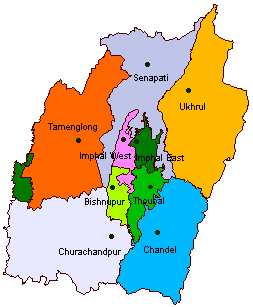 1. Thoubal, 2. Chandel 3. Churachandpur 4. Senapati 5. Imphal West,                    6. Imphal East  7.Bishnupur  8.Tamenglong    and       9.Ukhrul.Manipur StateSelected Economic Indicators,Manipur StateSelected Economic Indicators,Manipur StateSelected Economic Indicators,Sl. No.DISTRICTPopulationSex Ratio per '000 malesDensity per Sq. Km.Scheduled CasteScheduled CasteScheduled CasteScheduled TribeScheduled TribeScheduled TribeSl. No.DISTRICTPopulationSex Ratio per '000 malesDensity per Sq. Km.TotalMaleFemaleTotalMaleFemale1.THOUBAL4,20,51799870833,96916,64017,3294,2742,2002,0742.CHANDEL1,44,028981362101071031,08,77954,69254,0873.CHURANDPUR2,71,27494450205179262,12,4821,07,0021,05,4804.SENAPATI3,54,97293587238143951,22,79161,78561,0065.IMPHAL WEST5,14,683100485613,2766,6466,63021,11810,47810,6406.IMPHAL EAST4,52,66199155710,4095,3745,03524,71212,382123307.BISHNUPUR2,40,3639934201,7278428856,1433,0643,0798.TAMENGLONG1,40,143922253X31,06,34954,02052,3299.UKHRUL1,83,11591631210XX1,34,49368,69665,797TOTALTOTALMANIPUR STATE : ACHIEVEMENT  VERSUS NATIONAL NORMSAS ON 31.12.2014SLBC MANIPUR______________________________3___________________________DECEMBER, 2014ACTION POINTACTION TAKEN1.a) SLBC Convener to print Financial Literacy Diary in local language1.b RBI to write to School Boards to include Financial Literacy in School Syllabusa) Estimated cost of printing Financial Literacy Diary has been submitted to NABARD by SLBC Convener. Awaiting sanction from NABARD.b) RBI apprised that State Education Department to initiate action toward incorporating the topic in line with National Strategy for Financial Education (NSFE) approved by Sub-Committee on Financial Stability and Development Council through a resolution on next SLBC meeting.2. Signing of MoU between MAHUD and UBI for Currency Chest Branch at JiribamMoU signed on 07.10.2014. Extension of 6 months given by Head Office. Estimate of construction of currency chest prepared.3. SLBC Convener to call a meeting with all Banks for taking ownership of CSCMeeting has been held with Banks. 4. Opening of RBI Office: Offer rate of temporary building to be finalised by Revenue Dept. and action taken thereof.State Govt. to formally write regarding allotment of new building for temporary branch instead of the earlier allotte building to RBI.5. Bank branches to upload list of SHGs at NRLM portalAll Banks have been advised to upload data. Uploading process in progress.6. Opening of RSETI: State Mission Director and SLBC Convener to review opening of RSETI togetherOpening of RSETI, Imphal West: MoU signed on 26.11.2014 between Director, RSETI, Director, Panchayati Raj & State Bank of India. Detail in page: 147. Financial Literacy and Credit Counselling Camp (FLCC): All Bank branches to conduct one FLCC every month.Banks are conducting FLCC camps every month. The nos. of camps conducted during the year are Banks: 114, NABARD: 26, NGO: 268. Rajiv Rinn Yojana (RRY): SLBC Convener to provide the Bank-wise target for RRY to Secretary, MAHUD.Allocated target submitted.9. Opening of Bank Branches at unbanked Blocks:a) MDS to submit progress report of the infrastructureb) All Banks to visit their allotted Unbanked Blocksa) Report submitted on 06.02.2015.b) Axis, BOB, CBI, ICICI, IOB, SBI, PSB, UBI, UCO, VJB, MRB and MSCB have reported visiting the sites at respective Blocks.Status can be seen on page nos. 15 to 1710. All Banks to conduct household survey of their allotted SSAs under PMJDY.Banks completed household survey. Report on page no. 19 & 2011. SLBC Convener to provide list of villages having internet connectivity problem to DIF for onward submission to BSNLList submitted. 12. Banks to submit list of defaulting borrowers to District Authority and a copy to SLBC Convener.List of defaulting borrowers submitted by IUCB, ICICI. 13. NABARD to conduct a seminar on Joint Liability Group.Conducted on 24th September, 201414. RBI to circulate existing RBI instruction on No Due Certificate to all Bank branches.RBI has circulated the certificate.Sl NoPARTICULARSAs onAs onAs on1 Number of Branches Quarter Ending 30.06.2014Quarter Ending 30.09.2014Quarter Ending 31.12.2014Rural777778Semi Urban434444Urban434444NEDFI, SIDBI & RIDF333Total1661681692Deposit ( Rs: Crores)4972.615195.995123.843Advances  (NBC) (Rs: Crores)2074.712245.552165.584C.D. Ratio4243425Priority Sector Advances (NBC) (Rs.Crores)1490.861439.281481.216% of Priority Sector to Net Bank Credit (40%)726468(a)Crop loans (Rs: Crores)87.35107.27116.93(b)Agrl. Term Loans including allied activities. (Rs: Crores)310.42282.86281.72Total Agrl. Advances (Rs: Crores)397.77390.13398.65% of Agrl. Advances to NBC (18%)19%17%18%ISSI & Rural Artisans (% to Net Bank Credit-NBC) (Rs: Crores)242.34(11.68%)228.62(10.18%)242.98(11.22%)(d)Education Advances (% to NBC) (Rs: Crores)37.69(1.82%)38.33(1.71%)37.21(1.61%)(e)Housing Advances (% to NBC) (Rs: Crores)267.10(12.88%)281.78(12.55%)295.94(13.67%)Other Priority Sector Advances (% to Net Bank Credit-NBC) (Rs: Crores)545.96(26.32%)500.43(22.29%)506.43(23.39%)Total Priority Sector Advances (Rs: Crores)1490.861439.281481.21Sl. No.Name of the DistrictBusiness Figure as on 31.12.2014Business Figure as on 31.12.2014C D Ratio (%)C D Ratio (%)Sl. No.Name of the DistrictDepositAdvanceAs on 31.12.2014As on 30.09.20141Thoubal18469.9313111.2371671Thoubal18469.9313111.2371672Chandel10165.267153.9670712Chandel10165.267153.9670713Churachnadpur32738.4612835.6839393Churachnadpur32738.4612835.6839394Senapati22244.9914014.3263624Senapati22244.9914014.3263625Imphal West364226.74137197.4938405Imphal West364226.74137197.4938406Imphal East41180.5617911.6843416Imphal East41180.5617911.6843417Bishnupur10305.959347.50911027Bishnupur10305.959347.50911028Tamenglong1455.971617.67111618Tamenglong1455.971617.67111619Ukhrul11595.653368.8529269Ukhrul11595.653368.852926TOTALTOTAL512383.51216558.384243Sl.No.BankDepositAdvancesCreditTotalCDR1CDR2Investment (I)(TC + I)CDR3Sl.No.Bank(D)(A)Utilise (CU)Credit (TC)CDR1CDR2Investment (I)(TC + I)CDR3Sl.No.BankAMTAMTAMTAMTCDR1CDR2Investment (I)(TC + I)CDR31ALB7638.002936.610.002936.6138380.002936.61382AXIS41510.322120.0816525.0018645.085450.0018645.08453BOB20813.004004.000.004004.0019190.004004.00194BOI2938.25669.360.00669.3623230.00669.36235BOM763.18781.670.00781.671021020.00781.671026CAN2086.072847.980.002847.981371370.002847.981377CBI16403.577106.930.007106.9343430.007106.93438HDFC14270.008647.290.008647.2961610.008647.29619ICICI6647.003666.390.003666.3955550.003666.395510IDBI1031.001185.000.001185.001151150.001185.0011511INDUS981.000.000.000.00000.000.00012IOB5230.191825.030.001825.0335350.001825.033513PNB9772.227455.790.007455.7976760.007455.797614PSB11171.004042.450.004042.4536360.004042.453615SBI210644.0191414.450.0091414.4543430.0091414.454316SYN582.36550.490.00550.4995950.00550.499517UBI75277.2531285.420.0031285.4242420.0031285.424218UCO16672.767341.740.007341.7444440.007341.744419UNION214.68344.280.00344.281601600.00344.2816020VJB18016.782771.360.002771.3615150.002771.361521YES213.000.000.000.00000.000.000ASCB-TOLASCB-TOL462875.64180996.3216525.00197521.3239430.00197521.324322MRB15892.826698.190.006698.1942420.006698.1942RRB_TOLRRB_TOL15892.826698.190.006698.1942420.006698.194223IUCB25559.3114837.270.0014837.27585811321.1326158.4010224MSCB7354.0913556.820.0013556.82184184013556.8218425MPCB264.44189.350.00189.3572720189.357226MWCB437.21280.430.00280.436464220.20500.63115CO-TOLCO-TOL33615.0528863.870.0028863.87868611541.3340405.20120SUB-TOTALSUB-TOTAL512383.51216558.3816525.00233083.38424511541.33244624.714827NEDFi8486.0084868486.0028SIDBI362.64362.64362.6429RIDF14457.5714457.5714457.57TOTALTOTAL512383.51239864.5916525.00256389.59475011541.33267930.9252Sl. No.BanksNo. of A/CsTotal OSDemand RaisedRecoveryRecoveryOverduesOverduesGross NPAGross NPANew LoansSl. No.BanksNo. of A/CsTotal OSDemand RaisedAmount%Amount% Amount%New Loans1ALB271512.00191.007.004184.00968.10210.802AXIS1442.420.070.0000.071001.80440.723BOB103130.0095.002.00293.0098131.001010.004BOI357121.251.650.80480.85520.00028.475BOM11.880.000.0000.0000.0000.006CAN362287.1398.1384.138614.001421.007115.597CBI689929.60172.6019.5211153.088925.38385.148HDFC5743215.00140.0065.004675.00540.0003048.009ICICI33453108.000.000.0000.0000.0003469.0010IDBI1145549.000.000.0000.0000.000307.0011INDUS00.000.000.0000.0000.0000.0012IOB165163.4024.708.253316.456726.291632.8513PNB86014981.74231.00130.0556100.9544143.553949.7714PSB87176.0010.058.05802.00204.00242.0015SBI122599244.332744.12501.57182242.55821808.19201258.5516SYN13.710.030.031000.0000.0003.9217UBI72716507.071144.54643.6256500.9244652.5810829.3818UCO6681016.58191.4047.0525144.3575148.031593.4719UNION00.000.000.0000.0000.0000.0020VJB147199.6017.0011.80695.203111.82686.8521YES00.000.000.0000.0000.0000.00ASCB-TOTALASCB-TOTAL3606031188.715061.291528.87303532.42702981.741010401.5122MRB95612286.07717.56445.1462272.423885.624603.33RRB TOTALRRB TOTAL95612286.07717.56445.1462272.423885.624603.3323IUCB141177.9836.2527.99778.26238.26526.9524MSCB62675939.754575.72219.8754355.85954592.46775.2025MPCB164127.02107.6624.202283.46782.96273.4526MWCB202145.2067.7837.585530.20454.74362.96CO-OP TOTALCO-OP TOTAL67746389.954787.41309.6464477.77944608.4272168.56TOTALTOTAL5239539864.7310566.262283.65228282.61787675.781911173.40LAST QUARTER DATALAST QUARTER DATALAST QUARTER DATALAST QUARTER DATALAST QUARTER DATALAST QUARTER DATALAST QUARTER DATALAST QUARTER DATALAST QUARTER DATALAST QUARTER DATALAST QUARTER DATALAST QUARTER DATATOTALTOTAL5121439013.189992.711657.58178335.13837987.8208151.22BANKSMICROMICROMICROMICROSMALLSMALLSMALLSMALLMEDIUMMEDIUMMEDIUMMEDIUMSME TOTALSME TOTALSME TOTALSME TOTALSME TOTALGrowth over Mar,14 Qtr endedBANKSDisbursalduring the Qtr.Disbursalduring the Qtr.Outstandingat end of Qtr.Outstandingat end of Qtr.DisbursalDuring the Qtr.DisbursalDuring the Qtr.Outstandingat end of Qtr.Outstandingat end of Qtr.Disbursalduring the Qtr.Disbursalduring the Qtr.Outstandingat end of Qtr.Outstandingat end of Qtr.SME Disbursalsduring the Qtr.Target for the F.Y.CumulativeDisbursal till Qtr.Total O/s as on31.03.2014Total O/s At the end of QtrGrowth over Mar,14 Qtr endedBANKSNO.AMTNO.AMTNO.AMTNO.AMTNO.AMTNO.AMTA M O U N T  ONLY A M O U N T  ONLY A M O U N T  ONLY A M O U N T  ONLY A M O U N T  ONLY Growth over Mar,14 Qtr endedALB41836267300.00231800.0000.00184272221096991-10AXIS 3142362200.00428900.0000.001428063538719115BOB690717259000.000000.0000.0090125316011572590124BOI1835721622200.000000.0000.005727510314222256BOM0025100.000000.0000.0003607351-30CAN4220730450600.000000.0000.0020721542637650635CBI442951429000.000000.0000.0042120370425442901HDFC194816000.000000.0000.0091124341031160-84ICICI0013400.000000.0000.00026665243442IDBI213213054900.000000.0000.0032135369224549145INDUS000000.000000.0000.000250000IOB374236474100.000000.0000.004234113466474112PNB521394117200.000000.0000.0021757416816117244PSB17200746198000.000000.0000.002008445451426198039SBI12735174254502645900.0062332000.0000.00517418170111503187729779-7SYN23436915600.000000.0000.0043254866156137UBI2934817080972100.001898400.0000.0048180999901346810705-21UCO18521264195900.000000.0000.005211191451649195919UNION008400.000000.0000.000254040VJB44285803142500.000000.0000.0028513907881127142526YES000000.000000.0000.000250000ACSB_TOL19747056388325331400.0086491100.0000.00705638459160206034158225-4MRB1494062877241000.000000.0000.004061430870235824102RRB_TOL1494062877241000.000000.0000.004061430870235824102IUCB6811491605780900.00719600.0000.00114919861895793580051MSCB005942615200.000000.0000.000978062716152-2MPCB491405700.000000.0000.0093429355763MWCB617749200.000000.0000.0017452411492-19CO-OP_TOL78117577611411000.00719600.0000.0011753042194814355143060TOTAL22018636494706983400.0093510700.0000.00863642931188387705474941-3The Bank-wise performance data under MSME is furnished above. There has been an aggregate decrease of Rs. 21.13 crores from the March, 2014 level.SLBC MANIPUR_________________________________________________________10________________________________________________________________DECEMBER, 2014The Bank-wise performance data under MSME is furnished above. There has been an aggregate decrease of Rs. 21.13 crores from the March, 2014 level.SLBC MANIPUR_________________________________________________________10________________________________________________________________DECEMBER, 2014The Bank-wise performance data under MSME is furnished above. There has been an aggregate decrease of Rs. 21.13 crores from the March, 2014 level.SLBC MANIPUR_________________________________________________________10________________________________________________________________DECEMBER, 2014The Bank-wise performance data under MSME is furnished above. There has been an aggregate decrease of Rs. 21.13 crores from the March, 2014 level.SLBC MANIPUR_________________________________________________________10________________________________________________________________DECEMBER, 2014The Bank-wise performance data under MSME is furnished above. There has been an aggregate decrease of Rs. 21.13 crores from the March, 2014 level.SLBC MANIPUR_________________________________________________________10________________________________________________________________DECEMBER, 2014The Bank-wise performance data under MSME is furnished above. There has been an aggregate decrease of Rs. 21.13 crores from the March, 2014 level.SLBC MANIPUR_________________________________________________________10________________________________________________________________DECEMBER, 2014The Bank-wise performance data under MSME is furnished above. There has been an aggregate decrease of Rs. 21.13 crores from the March, 2014 level.SLBC MANIPUR_________________________________________________________10________________________________________________________________DECEMBER, 2014The Bank-wise performance data under MSME is furnished above. There has been an aggregate decrease of Rs. 21.13 crores from the March, 2014 level.SLBC MANIPUR_________________________________________________________10________________________________________________________________DECEMBER, 2014The Bank-wise performance data under MSME is furnished above. There has been an aggregate decrease of Rs. 21.13 crores from the March, 2014 level.SLBC MANIPUR_________________________________________________________10________________________________________________________________DECEMBER, 2014The Bank-wise performance data under MSME is furnished above. There has been an aggregate decrease of Rs. 21.13 crores from the March, 2014 level.SLBC MANIPUR_________________________________________________________10________________________________________________________________DECEMBER, 2014The Bank-wise performance data under MSME is furnished above. There has been an aggregate decrease of Rs. 21.13 crores from the March, 2014 level.SLBC MANIPUR_________________________________________________________10________________________________________________________________DECEMBER, 2014The Bank-wise performance data under MSME is furnished above. There has been an aggregate decrease of Rs. 21.13 crores from the March, 2014 level.SLBC MANIPUR_________________________________________________________10________________________________________________________________DECEMBER, 2014The Bank-wise performance data under MSME is furnished above. There has been an aggregate decrease of Rs. 21.13 crores from the March, 2014 level.SLBC MANIPUR_________________________________________________________10________________________________________________________________DECEMBER, 2014The Bank-wise performance data under MSME is furnished above. There has been an aggregate decrease of Rs. 21.13 crores from the March, 2014 level.SLBC MANIPUR_________________________________________________________10________________________________________________________________DECEMBER, 2014The Bank-wise performance data under MSME is furnished above. There has been an aggregate decrease of Rs. 21.13 crores from the March, 2014 level.SLBC MANIPUR_________________________________________________________10________________________________________________________________DECEMBER, 2014The Bank-wise performance data under MSME is furnished above. There has been an aggregate decrease of Rs. 21.13 crores from the March, 2014 level.SLBC MANIPUR_________________________________________________________10________________________________________________________________DECEMBER, 2014The Bank-wise performance data under MSME is furnished above. There has been an aggregate decrease of Rs. 21.13 crores from the March, 2014 level.SLBC MANIPUR_________________________________________________________10________________________________________________________________DECEMBER, 2014The Bank-wise performance data under MSME is furnished above. There has been an aggregate decrease of Rs. 21.13 crores from the March, 2014 level.SLBC MANIPUR_________________________________________________________10________________________________________________________________DECEMBER, 2014The Bank-wise performance data under MSME is furnished above. There has been an aggregate decrease of Rs. 21.13 crores from the March, 2014 level.SLBC MANIPUR_________________________________________________________10________________________________________________________________DECEMBER, 2014BankAgricultureKCCIndustriesEducation LoanHousing LoanOther Priority SectorPriority Sec. TotalNon- PriorityGrand TotalBankTargetTargetTargetTargetTargetTargetTargetTargetTargetBankAMTAMTAMTAMTAMTAMTAMTAMTAMTALB283.49246.71123.8944.01195.81302.65949.85314.981264.83AXIS 2655.431516.98853.70263.921036.221952.096761.371645.828407.19BOB832.94135.78364.02129.31575.34889.242790.86925.493716.34BOI406.00253.57109.0022.4074.44166.43778.2780.18858.45BOM28.4523.0610.006.4019.6526.3590.8636.11126.97CAN166.3279.1182.7221.4073.62132.15476.22135.91612.13CBI1325.86676.49439.2893.24329.06763.492950.91589.003539.91HDFC1550.73737.11349.5986.63211.14774.742972.841146.844119.67ICICI360.11400.3881.9333.8099.66184.30759.81217.57977.38IDBI26.4625.0010.006.4018.8425.0086.7035.00121.70INDUS20.0018.0010.003.205.2015.0053.4020.0073.40IOB358.83247.44101.2736.42154.25239.94890.70282.031172.73PNB879.41551.78276.2058.53240.63480.441935.20268.122203.32PSB1047.65641.89317.8261.84249.22526.082202.60240.722443.32SBI215376.7211139.516115.121323.144840.9612054.5346866.1511795.4258661.57SYN20.0018.0010.003.205.2015.0053.4020.0073.40UBI96261.847877.052843.48581.251595.505255.2824470.944913.4729384.41UCO2406.991372.26417.9469.83238.66700.763834.17479.214313.38UNION20.0015.0010.003.205.2015.0053.4020.0073.40VJB1271.95595.17430.05125.97479.36959.873267.20933.634200.83YES20.0015.0010.003.205.2015.0053.4020.0073.40ACSB487929.7026585.2812966.022977.3010453.1525493.34102298.2524119.49126417.74MRB2595.091624.05537.6394.32313.72892.044432.80662.665095.45RRB_2595.091624.05537.6394.32313.72892.044432.80662.665095.45IUCB1808.50486.00649.59180.34772.001336.094746.521082.675829.18MSCB1605.38959.94322.8457.44267.70654.952908.32798.313706.63MPCB99.0066.0013.004.007.0021.00144.008.00152.00MWCB29.590.0012.934.5920.4431.5999.1332.87132.00CO-OP3542.461511.94998.36246.381067.142043.627897.971921.859819.82TOTAL56546.0029721.2814502.003318.0011834.0028429.00114629.0126704.00141333.01DistrictAgricultureKCCIndustriesEducation LoanHousing LoanOther Priority Sector Priority Sec. TotalNon- PriorityGrand TotalDistrictTargetTargetTargetTargetTargetTargetTargetTargetTargetAMTAMTAMTAMTAMTAMTAMTAMTAMTThoubal7000.004215.00794.00161.00224.001610.009789.004825.0014614.00Chandel3600.002310.001120.0061.00300.001429.006510.002000.008510.00Churachandpur7929.00860.001234.00398.00829.003732.0014122.001647.0015769.00Senapati4013.00580.281560.00210.00307.002392.008482.002580.0011062.00Imphal West12960.008950.005664.002012.008952.0013836.0043424.0014400.0057824.00Imphal East8166.004651.002220.00302.001076.003026.0014790.00260.0015050.00Bishnupur7261.004392.001056.0052.00146.001397.009912.00486.0010398.00Tamenglong4407.003086.00443.0058.000.00538.005446.00228.005674.00Ukhrul1210.00677.00411.0064.000.00469.002154.00278.002432.00 Total56546.0029721.2814502.003318.0011834.0028429.00114629.0126704.00141333.01Sl.No.SectorTargetAchievement         as on  31.12.2014% of achievement1Agriculture & Allied activities56546.0011173.40202SSI14502.004506.13313Education3318.00367.74114Housing11834.006131.48525Other Priority Sector28429.0114332.2450Total Priority Sector114629.0136510.99326Non-Priority Sector26644.0027583.381037Grand Total141273.0164094.3745BANKAGRICULTUREAGRICULTUREAGRICULTURECROP LOANCROP LOANCROP LOANCROP LOANINDUSTRYINDUSTRYINDUSTRYEDUCATION LOANEDUCATION LOANEDUCATION LOANHOUSING LOANHOUSING LOANHOUSING LOANOTHER PRIORITY LOANOTHER PRIORITY LOANOTHER PRIORITY LOANPRIORITY TOTALPRIORITY TOTALPRIORITY TOTALNON PRIORITYNON PRIORITYNON PRIORITYGRAND TOTALGRAND TOTALGRAND TOTALBANKTA%No. of CardsTA%TA%TA%TA%TA%TA%TA%TA%ALB283.4910.80412246.7110.804123.898.00644.016.0014195.8137.0019302.65213.5071949.85275.3029314.981056.793361264.831332.09105AXIS2655.4340.72201516.980.000853.70347.9341263.922.7011036.22284.39271952.094.9326761.36680.67101645.82187.68118407.18868.3510BOB832.940.0000135.780.000364.0275.0021129.310.000575.34231.0040889.2485.00102790.85391.0014925.4980.0093716.34471.0013BOI406.0028.47725253.5714.346109.0038.293522.406.803074.4457.6477166.4364.6439778.27195.842580.1878.1497858.45273.9832BOM28.450.000023.060.00010.000.0006.400.00019.65100.5051126.350.00090.85100.5011136.11114.75318126.96215.25170CAN166.32115.596911979.1161.597882.72212.9425721.403.301573.6292.83126132.15213.13161476.21637.79134135.91259.14191612.12896.93147CBI1325.8685.14656676.4936.005439.280.00093.247.668329.0633.0010763.4969.8092950.93195.607589.0059.61103539.93255.217HDFC1550.733048.001970737.110.000349.590.00086.630.000211.140.000774.7433.8142972.833081.811041146.846264.805464119.679346.61227ICICI360.113469.00963610300.38307.0010281.9365.007933.800.00099.660.000184.300.000759.803534.00465217.57350.00161977.373884.00397IDBI26.46307.00116063525.00295.00118010.00357.0035706.400.00018.8440.0021225.0012.405086.70716.4082635.0044.90128121.70761.30626INDUS20.000.000018.000.00010.000.0003.200.0005.200.00015.000.00053.400.00020.000.00073.400.000IOB358.8332.85910247.449.004101.2799.789936.421.374154.2538.8725239.9433.7514890.71206.6223282.03154.99551172.74361.6131PNB879.41949.771081838551.78987.27179276.20299.5510858.5370.08120240.6370.0029480.44116.64241935.211506.0478268.12262.64982203.331768.6880PSB1047.6542.00412641.8917.003317.82398.0012561.8427.0044249.22290.00116526.08147.00282202.61904.0041240.72368.001532443.331272.0052SBI22532.401258.556143011239.511104.38106115.121293.11211323.16208.83164840.942470.945112054.539856.838246866.1515088.263211795.4114110.8812058661.5629199.1450SYN20.003.9220018.000.00010.0043.004303.201.20385.208.0015415.005.003353.4061.1211420.00170.0085073.40231.12315UBI14195.42829.3861597877.05163.3422843.48188.487581.256.9711595.50609.02385255.28801.671524470.932435.52104913.4791.51229384.402527.039UCO2406.9993.474611372.2636.453417.949.80269.8323.3333238.66595.04249700.76134.83193834.18856.4722479.21560.081174313.391416.5533UNION20.000.000015.000.00010.003.86393.200.0005.2010.0019215.000.00053.4013.862620.00330.42165273.40344.28469VJB1271.9586.85730595.1728.855430.05176.0041125.972.002479.36218.0045959.87611.80643267.201094.6534933.63462.78504200.831557.4337YES20.000.000015.000.00010.000.0003.200.0005.200.00015.000.00053.400.00020.000.00073.400.000ASCB_TOL50408.4410401.5121499726585.293071.021212966.013615.74282977.31367.241210453.145186.235025493.3412404.7349102298.2431975.453124119.4925007.11104126417.7356982.5645MRB2595.09603.332315011624.05445.1827537.63335.776294.320.000313.72209.9567892.04534.10604432.801683.1538662.66329.94505095.462013.0940RRB_TOL2595.09603.332315011624.05445.1827537.63335.776294.320.000313.72209.9567892.04534.10604432.801683.1538662.66329.94505095.462013.0940IUCB1808.5026.9510486.000.000649.59532.6282180.340.000772.00733.50951336.091362.661024746.522655.73561082.672197.662035829.194853.3983MSCB1605.385.2001959.940.200322.840.00057.440.000267.700.000654.950.0002908.315.200798.3148.2363706.6253.431MPCB99.0073.457411266.0073.4511113.0022.001694.000.0007.000.00021.006.5031144.00101.95718.000.446152.00102.3967MWCB29.5962.9621300.000.00012.930.0004.590.501120.441.80931.5924.257799.1489.519032.870.000132.0189.5168CO-OP_TOL3542.47168.5651131511.9473.655998.36554.6256246.370.5001067.14735.30692043.631393.41687897.972852.39361921.852246.331179819.825098.7252TOTAL56546.0011173.4020661129721.283589.851214502.004506.13313318.00367.741111834.006131.485228429.0114332.2450114629.0136510.993226704.0027583.38103141333.0164094.3745 Name of the Banks/ F IAllotted DistrictsStatusNo. of Training (cumul-ative)No. of bank loan availed (cumul-   ative)State Bank of IndiaChura-chandpurRSETI at Churachandpur has started functioning. 27 training programmes conducted (529 trainees)Banks have financed 3 trainees amounting ` 18.43 lakhs. 36 trainees self financed amounting 36.39 lakhs and 31 trainees are under employment.State Bank of IndiaImphal WestMoU have been signed among Director, RSETI, State Bank of India and Director, Panchayati Raj on 26.11.2014. NANAState Bank of IndiaThoubalRUDSETI will be set up at Thoubal by Canara Bank as decided by MRDNANAState Bank of IndiaSenaptiLand is identified and process of land allotment is under process. NANAState Bank of IndiaChandelLand is identified and process of land allotment is under process. NANAState Bank of IndiaImphal EastThere is proposal to club Imphal East and Imphal West as one RSETI.NANAUnited Bank of IndiaBishnupurLand is identified and process of land allotment is under process.NANAUnited Bank of IndiaUkhrulNew land allotment is under process. NANAUnited Bank of IndiaTameng-longNewly allotted land near Hort. & SC Office is yet to be identified. NANASl.No.Name of DistrictName of BlockName of CentreName of bank allotted for opening their branchRemarks1.ChurachandpurThanlon TD BlockThanlonSBIBranch already open and functioning from Churachandpur due to security reason. 2.ChurachandpurHenglep TD BlockHenglepICICIICICI Bank reported that there are connectivity issues, commutation and lack of infrastructure.3.ChurachandpurSamulamlan TD BlockSamulamlanPNBThe PNB Imphal has already conveyed proposal for opening branch to their Circle Authorities for approval.4.TamenglongTamei TD BlockTameiSBI2 CSP already functional in the area. LDM visited the site on 26.11.2014. Proposal for opening the branch sent to Local Head Office.5.TamenglongKhoupum TD BlockKhoupumUCOUCO Bank Imphal branch visited the site of BDO office on 21.12.2014. It has been reported that 50% of the building is completed. Infrastructure such as electricity, water supply boundary wall not complete. No police outpost. Road condition from Bishunpur is very bad. Communicated to Bank’s Zonal Office, Agartala for further instruction.6.ChandelTengnoupal TD BlockTengnoupalMRBMRB Branch opened on 29.03.2012 and functioning from Assam Rifle camp. Bank will be shifted in after the building is handed over to Bank.7.ChandelMachi TD BlockMachiBOBBank of Baroda visited the site on 17.09.2014, construction of building 90% complete. 8.SenapatiIsland TD BlockIslandIOBIOB informed that they will open Bank branch when building is completed.9.SenapatiWilong TD BlockWilongVJBVJB Imphal branch have written to Controlling Office for permission to open the branch. Visted the site on 07.01.2015 and informed that 80% of construction is completed.10.UkhrulPhungyar TD BlockPhungyarCBIOfficial visited the site on 24.09.2014. No further information received. Bank has been asked to update the position.Sl.No.Name of DistrictName of BlockName of CentreName of bank allotted for opening their branchRemarks1.UkhrulChingai TD ChingaiVJBVJB Imphal branch have written to Controlling Office for permission to open the branch.2.UkhrulKasom Khullen TDKasom KhullenPSBBankl visited the site on 19.12.2014. Construction of the building will take atleast 2 months to complete. Quarter barrack for police security not complete. Water and electricity not yet connected. Bank will open after completion of the adequate arrangement.3.UkhrulLunchungmaiphei TDLunchungmaipheiBOBBank official visited thec site on 09.12.2014.  Building construction is 70% complete.4.UkhrulPhungyar TDPhungyarCBIOfficial visited the site on 24.09.2014. Bank has been asked to update the position.5.SenapatiWillong TDWillongVJB VJB Imphal branch have written to Controlling Office for permission to open the branch. Visted the site on 07.01.2015 and informed that 80% of construction is completed. 6.SenapatiT. Waichong TDT. WaichongPSBBank official visited the site on 14.12.2014. Bank building is complete. Boundary wall of the BDO complex and police barrack not yet completed. Electricity and water connection not yet done.7.SenapatiPhaibung Khullen TDPhaibung KhullenUCOUCO Bank Imphal branch has written to Zonal Manager, Agartala asking for permission to visit the allotted Block.8.SenapatiPurul TDPurulALBALB reported that the building is 20% complete. The Bank said that staff deployment will be problem since they are opening new branches at Kangpokpi, Porompat and Kakching. Matter referred to higher authority.9.SenapatiIsland TDIslandIOBIOB informed that they will open Bank branch when building is completed.10.SenapatiSaitu Gamphazol TDSaitu GamphazolPNBSBI Sapormeina Branch opened on 20.03.201311.SenapatiPaomata TDPaomataMSCBThe Bank is prepared to open the branch when the building is handed over. Visited the site on 21.11.2014 abd informed that 70% of construction is completed. 12.ChandelMachi TDMachiBOBBank visited the site on 17.09.2014. Construction 90% complete.13.ChandelKhenjoy TDKhenjoyICICIAs per survey, Khengjoy Block is not accessible through Chakpikarong. It can be reached though Tengnoupal (Moreh Road) and that too 80 km. There is transportation and connectivity problem. As per MDS report, only 30% work completed.14.ChandelTengnoupal TDTengnoupalMRBMRB Branch opened on 29.03.2012 at Assam Rifle camp. Bank will be shifted in after building is handed over to Bank.Sl.No.Name of DistrictName of BlockName of CentreName of bank allotted for opening their branchRemarks15.TamenglongTousem TDTousemUBIUBI informed that presently the branch is functioning from Tamenglong and will shift when building is completed. LDM visisted the site on 18.12.2014 and informed that 30% of construction is completed. 16.TamenglongTamei TDTameiSBI2 CSP already functional in the area. Proposal for opening the branch sent to Local Head Office. 17.TamenglongNungba TDNungbaMRBBank has made necessary arrangement to open the branch once the premise is formally handed to Bank.18.TamenglongKhoupum TDKhoupumUCOUCO Bank Imphal branch visited the site of BDO office on 21.12.2014. It has been reported that 50% of the building is completed. Infrastructure such as electricity, water supply boundary wall not complete. No police outpost. Road condition from Bishunpur is very bad. Communicated to Bank’s Zonal Office, Agartala for further instruction.19.ChurachandpurLamka South TDLamkaMRBMRB Branch opened on 29.03.2012 and functioning from Assam Rifle camp.20.ChurachandpurHenglep TDHenglepICICIICICI Bank reported that there are connectivity issues, commutation and lack of infrastructure.21.ChurachandpurTipaimukh TDTipaimukhAXISThe Bank has visited the site. They have taken the matter to competent authority for doing the needful. 22.ChurachandpurSangaikot TDSangaikotAXISThe Bank has visited the site. They have taken the matter to competent authority for doing the needful.23.ChurachandpurVangai Range TDVangai RangeHDFCBank has been asked to update the position.24.ChurachandpurSamulamlan TDSamulamlanPNBThe PNB Imphal has already conveyed proposal for opening branch to their Circle Authorities for approval.25.ChurachandpurSaikot TDSaikotMSCBThe Bank Board on 02.05.2014 resolved to open allotted Bank branch. The Bank is  prepared to open the branch when the building is officially handed over. Visited the site on 21.11.2014 and informed that 90% of construction is completed.26.ChurachandpurThanlon TDThanlonSBIBranch already open and functioning from Churachandpur due to security reason. 27.ChurachandpurLanva TDPearsonmunSBISBI Pearsonmun Branch opened on 31.03.2012Sl.No.BankName of BranchDistrictDate of openingRemarks01.CBIThoubalThoubal16.06.2014Normal branch expansion 02.  CBIChurachandpurChurachandpur16.06.2014-do-03.UCOSenapatiSenapati25.06.2014-do-04.UCOUkhrulUkhrul25.06.2014-do-05.UCOKakchingThoubal25.06.2014-do-06.CANPorompatImphal East29.09.2014-do-07.HDFCYairipokImphal East29.09.2014-do-08.ALBKangpokpiSenapati30.12.2014-do-Name of BankProposed Branch to be openedProposed date of opening/ Date of OpeningSBI1. Tamei2014-2015SBI2. Ema Market 2015-2016SBI3. Lilong2015-2016SBI4. Nambol2015-2016CBI1.Porompat2014-2015MRB1.Nungba2014-2015UBI1. Porompat2014-2015UBI2. Senapati2014-2015Axis Bank1. Tamenglong2014-2015Canara Bank1. Senapati2014-2015Canara Bank2. Tamenglong2014-2015Canara Bank3. Chandel2014-2015Canara Bank4. Ukhrul2014-2015Canara Bank5. Bishnupur2014-2015HDFC1. Imphal2014-2015HDFC2. Moreh2014-2015ICICI1. Secretariat2014-2015ICICI2. Mantripukhri2014-2015IOB1. Imphal East2014-2015IOB2. Moreh2014-2015IOB3. Churachandpur2014-2015HOUSEHOLD COVERAGE REPORT UNDER PMJDYHOUSEHOLD COVERAGE REPORT UNDER PMJDYHOUSEHOLD COVERAGE REPORT UNDER PMJDYHOUSEHOLD COVERAGE REPORT UNDER PMJDYHOUSEHOLD COVERAGE REPORT UNDER PMJDYHOUSEHOLD COVERAGE REPORT UNDER PMJDYHOUSEHOLD COVERAGE REPORT UNDER PMJDYHOUSEHOLD COVERAGE REPORT UNDER PMJDYHOUSEHOLD COVERAGE REPORT UNDER PMJDYHOUSEHOLD COVERAGE REPORT UNDER PMJDYHOUSEHOLD COVERAGE REPORT UNDER PMJDYHOUSEHOLD COVERAGE REPORT UNDER PMJDYHOUSEHOLD COVERAGE REPORT UNDER PMJDYHOUSEHOLD COVERAGE REPORT UNDER PMJDYHOUSEHOLD COVERAGE REPORT UNDER PMJDYHOUSEHOLD COVERAGE REPORT UNDER PMJDYBankNo. of SSA/wards allocatedNo. of SSA/wards allocatedNo. of SSA/wards allocatedNo. of SSA/wards allocatedNo. of SSA/wards allocatedReport on completed SSA/ WardReport on completed SSA/ WardReport on completed SSA/ WardReport on completed SSA/ WardReport on completed SSA/ WardReport on completed SSA/ WardReport on completed SSA/ WardReport on completed SSA/ WardReport on completed SSA/ WardReport on completed SSA/ WardBankSSAWardsTotal no. of HHTotal no. of HHSSAWards SSA/ Ward covered bySSA/ Ward covered byNo. of HH with Bank a/cNo. of HH with Bank a/cNo. of HH with Bank a/cNo. of HH without Bank a/cNo. of HH without Bank a/cNo. of HH without Bank a/cBankSSAWardsSSAWardTotalSSAWards BCBranchSSAWardTotalSSAWardTotalALB303174 0317430033174 031740 00AXIS69648459201240469404606592010526187801878BOB3842031287549038314203128754900 00BOI272345383761822700234538376182000BOM131209226034691301120922603469000CAN353340384871883521334038487188000CBI151422893486227755151481322893486227755 0 00HDFC5164524594410468516323912594498566120612ICICI3203380790711287320303380790711287000IDBI131403189733001301140318973300000INDUS14365768113300103657681133 0 00IOB312311181141223121231118114122 0 00PNB74891144881339974608911448813399000PSB9413064449717561944213064449717561000SBI127561623431927818162112756912716234319278181621000SYN131488218836761301148821883676 0 00UBI8126111246812911937581267561112468129119375000UCO102512677980822485102501012677980822485 0 0 0UNION131643237640191301164323764019000VJB1211421124521666312111114211245216663 0 00YES131502192534270000150219253427 0 00MRB46785843918180766194678560584391818076619000IUCB201895 0189520021895 018950 00MSCB152220101750527606152201520101750527606000Total35831546315112116758431835630825997460661121167581828249002490Sr. No.BankBankNO. OF ACCOUNTS OPENED FROM 16/08/2014NO. OF ACCOUNTS OPENED FROM 16/08/2014NO. OF ACCOUNTS OPENED FROM 16/08/2014NO. OF ACCOUNTS OPENED FROM 16/08/2014NO. OF ACCOUNTS OPENED FROM 16/08/2014NO. OF ACCOUNTS OPENED FROM 16/08/2014NO. OF ACCOUNTS OPENED FROM 16/08/2014NO. OF ACCOUNTS OPENED FROM 16/08/2014NO. OF ACCOUNTS OPENED FROM 16/08/2014RuPay Cards issuedSr. No.BankBankE-KYC WITH AADHAR SEEDINGE-KYC WITH AADHAR SEEDINGE-KYC WITH AADHAR SEEDINGWITHOUT  AADHAAR SEEDINGWITHOUT  AADHAAR SEEDINGWITHOUT  AADHAAR SEEDINGSUB-TOTALSUB-TOTALTOTALRuPay Cards issuedSr. No.BankBankRURALURBANTotalRURALURBANTotalRURALURBANTOTALRuPay Cards issued1ALBALB- --267002670267002670302AXIS AXIS - --- --0000 3BOBBOB25061057356397977105634851134461945994BOIBOI- --- --00005BOMBOM395860125585501354809101390106CANCAN1646016464793- 479364390643913447CBICBI1800957322374176589516601877466272540121258HDFCHDFC6282288446109915454521381183318339IDBIIDBI- --- --000010IOBIOB- --- --0000 11INDUSINDUS- 161161-444444060560557412PNBPNB30102560557011501210236041603770793065013SBISBI75009572170722966227194568563716236766739286782714SYNSYN- --- --000015UBIUBI4136121334349495118246191974231220379626914349416UCOUCO- --- --0000 17UNIONUNION- --- --000018VJBVJB40002000600010211452106631421124521666370019YESYES- --- --000020MRBMRB1015239034054584428796746404685931186780454780721IUCBIUCB- --1040- 1040104001040022MSCBMSCB0002074312257330002074312257330000TOTALTOTALTOTAL794482674710619511933990720210059198787117467316254170993Following Banks have submitted only total figuresFollowing Banks have submitted only total figuresFollowing Banks have submitted only total figuresFollowing Banks have submitted only total figuresFollowing Banks have submitted only total figuresFollowing Banks have submitted only total figuresFollowing Banks have submitted only total figuresFollowing Banks have submitted only total figuresFollowing Banks have submitted only total figuresFollowing Banks have submitted only total figuresFollowing Banks have submitted only total figuresFollowing Banks have submitted only total figuresFollowing Banks have submitted only total figures2323ICICI29981992424PSB1306444971756113125GRAND TOTALGRAND TOTALGRAND TOTAL794482674710619511933990720210059211851121964336813184317Name of districtMuslimsMuslimsChristiansChristiansTotalTotal% toName of districtNoAmt.NoAmt.NoAmt.P.S. advsThoubal21521528.46- - 21521528.4616Chandel232148.0934462426.4036782574.4958Churachandpur296763.1248424621.3351385384.4560Senapati- - 81626146.3781626146.3774Tamenglong- - 13561299.2913561299.2994Ukhrul- - 21201922.5221201922.5270Target  (Amt. ` in lakhs)NAAchievement (Amt. ` in lakhs)Rs: 251.44Sl NoDistrictNo of SHGsformedNo of womenSHGsNo of SHGs taken up economic activities1Thoubal5307504342862Chandel9918929173Churachandpur2270214118064Senapati3801367032375Imphal West6500567950336Imphal East2798254624387Bishnupur2443219521708Tamenglong8727996859Ukhrul143813181282TOTALTOTAL264202428321854Dec’2012Dec’ 2013Dec’2014No of SHGs 658284625No of Members 9504410214094Bank loan (Rs in Cr)4.892.392.51Per group loan (Rs. in thousand)748440Per member loan (Rs. in thousand)5.15.841.78Growth Rate (%) (In Nos.)-204.10-131.69120.07Sl NoName of the district             SHG Deposit LinkageSl NoName of the districtDeposit Linkage during the year 1Thoubal5072Chandel253Churachandpur5524Senapati1155Imphal West566Imphal East487Bishnupur668Tamenglong1189Ukhrul2TOTALTOTAL1489Sl. No.ProfileComm. BanksRRBsCo-op BanksSUB TOTALNEDFi, SIDBI & RIDFTotal1Branch Network118282016631692Aggregate Deposit462875.6415892.8233615.05512383.510.00512383.513Aggregate Advances180996.326698.1328863.87216558.3823306.21239864.594C:D Ratio (Avg)39428642NA475Priority Sec. Adv.118300.505710.1323339.95148120.9323306.21171427.145% to Agg. Adv.65858168100716Adv. to Agri.31188.712286.076389.9539864.730.0039864.736% to Agg Adv. 17342218NA167Adv. SSI sec.16538.92975.486783.7424298.140.0024298.147% to Agg. Adv.9152411NA98Adv. Education 3707.610.0013.103720.710.003720.718% to Agg. Adv.2002NA19Adv. Housing25949.591013.912630.7129594.210.0029594.219% to Agg. Adv.1415914NA1110Adv. Other Prio41686.021434.677522.4550643.1423306.2173949.3510% to Agg. Adv.232126231002911Recovery % of Priority Sec. Adv.41641833NA3312Overdue % of Priority Sec Adv.59368867NA67Sl. No.ProfileComm. BanksRRBsCo-op BanksNEDFi, SIDBI & RIDFTotal1Branch Network117282031682Aggregate Deposit467372.7415457.0636768.890519598.693Aggregate Advances189609.196454.1028492.0122375.86246931.164C:D Ratio (Avg)414277NA485Priority Sec. Adv.115000.535567.9523359.1822375.86166303.525% to Agg. Adv.618682100676Adv. To Agri.30987.052051.716474.42039013.186% to Agg Adv. 1632230167Adv. SSI sec.15243.66828.856788.69022861.207% to Agg. Adv.81324098Adv. Education 3877.810.0014.7403832.558% to Agg. Adv.200029Adv. Housing24788.23846.282543.69028178.209% to Agg. Adv.1313901110Adv. Other Prio40663.781841.117537.64050042.5310% to Agg. Adv.21292602011Recovery % of Priority Sec. Adv.35631002712Overdue % of Priority Sec Adv.653790073Sl. No.DistrictAs on 31.12.2014As on 31.12.2014As on 31.12.2014As on 31.12.2014CommercialBanksRegional Rural BanksDist. Co-op BanksTotalSl. No.DistrictRuralSemi- UrbanUrbanTotalCommercialBanksRegional Rural BanksDist. Co-op BanksTotal1Thoubal7110181242182Chandel530862083Churchandpur790161411164Senapati1800181341185Imphal West10538534157536Imphal East5156261844267Bishnupur111012633128Tamenglong700733179Ukhrul80085218TOTAL7844441661182820166NEDFI, SIDBI & RIDFNEDFI, SIDBI & RIDF3 branches3 branches3 branches1693 branches3 branches3 branches169Sl.No.Name of the BankRuralSemi-urbanUrbanTotal1ALB1-122AXIS -2353BOB21144BOI12-35BOM--116CAN2-247CBI42288HDFC14-59ICICI-33610IDBI--1111IND--1112IOB-11213PNB1-1214PSB211415SBI23553316SYN--1117UBI6651718UCO4621219UNION--1120VJB113521YES--11ASCB_TOTASCB_TOT48343611822MRB243128RRB_TOTRRB_TOT24312823IUCB-44824MSCB5321025MPCB1--126MWCB--11CO-OP-TOTCO-OP-TOT67720SUB-TOTALSUB-TOTAL784444166NEDFI, SIDBI & RIDFNEDFI, SIDBI & RIDF3 branches3 branches3 branches3TOTALTOTAL784444169LAST QUARTER DATALAST QUARTER DATALAST QUARTER DATALAST QUARTER DATALAST QUARTER DATALAST QUARTER DATATOTALTOTAL774444168Sl. No.Name of the BankImphal WestImphal EastThou-balBish-nupurChan-delChura-chandpurTameng-longSena-patiUkhrulTotal1ALB1122AXIS211153BOB444BOI11135BOM116CAN111147CBI21112188HDFC1111159ICICI3111610IDBI1111IND1112IOB11213PNB11214PSB13415SBI8321451723316SYN1117UBI4321112121718UCO221311111219UNION1120VJB311521YES11ASCB TOTALASCB TOTAL4118126614313511822MRB54432134228RRB TOTALRRB TOTAL54432134228*23IUCB53824MSCB112211111025MPCB1126MWCB11CO-OP TOTALCO-OP TOTAL7423111120    TOTAL    TOTAL532618128167188166NEDFI, SIDBI & RIDFNEDFI, SIDBI & RIDF3 branches3 branches3 branches3 branches3 branches3 branches3 branches3 branches3 branches169Sl.No. Name of DistrictDepositsAdvances C: D ratioNorm 60%Crop loan/KCC % of Agri adv to NBC 18% Total Priority SecAdvances % of PSAdv to NBCNorm 40%1.Thoubal18469.9313111.23712468.36449790.19752.Chandel10165.267153.9670258.01174409.81623.Churachandpur32738.4612835.6839462.44238975.74704.Senapati22244.9914014.3263731.37228328.79595.Imphal West364226.74137197.49385482.851492925.60686.Imphal East41180.5617911.68431321.911913438.46757.Bishnupur10305.959347.5091834.20256107.73658.Tamenglong1455.971617.671119.11441384.86869.Ukhrul11595.653368.852944.66362759.7582SUB-TOTALSUB-TOTAL512383.51216558.384211612.9118148120.9368NEDFI, SIDBI & RIDFNEDFI, SIDBI & RIDF0.0023306.21NANANA23306.21100TOTALTOTAL512383.51239864.594711612.9118171427.1471Sl NoName Of  the BankDepositAdvancesC:D Ratio Norm 60%Crop loan / KCC% of Agri adv to NBC Min 18%Priority Sector Advances% of PS to NBC 40%Commercial BanksCommercial BanksCommercial BanksCommercial BanksCommercial BanksCommercial BanksCommercial BanksCommercial BanksCommercial Banks1ALB7638.002936.613873.00171690.61582AXIS41510.322120.0850.0021513.25713BOB20813.004004.001958.0033649.00914BOI2938.25669.362316.7618485.57735BOM763.18781.671020.000408.77526CAN2086.072847.98137180.18101325.33477CBI16403.577106.9343224.14136261.47888HDFC14270.008647.29610.00373375.30399ICICI6647.003666.3955370.00853142.008610IDBI1031.001185.00115537.00461110.009411INDUS981.000.0000.0000.00012IOB5230.191825.033587.2391272.117013PNB9772.227455.79764479.61676727.739014PSB11171.004042.453626.0043312.458215SBI210644.0191414.45433384.751051122.045616SYN582.36550.49950.001165.233017UBI75277.2531285.4242689.672126789.538618UCO16672.767341.744480.60144629.836319UNION214.68344.281600.00013.86420VJB18016.782771.361533.8572076.777521YES213.000.0000.0000.000 Sub -total Sub -total462875.64180996.323910240.7917119070.8566Regional Rural BanksRegional Rural BanksRegional Rural BanksRegional Rural BanksRegional Rural BanksRegional Rural BanksRegional Rural BanksRegional Rural BanksRegional Rural Banks22 MRB15892.826698.19421237.05345710.1385  Sub-total   Sub-total 15892.826698.19421237.05345710.1385Co-Op BankCo-Op BankCo-Op BankCo-Op BankCo-Op BankCo-Op BankCo-Op BankCo-Op BankCo-Op Bank23IUCB25559.3114837.27580.00110789.957324MSCB7354.0913556.821848.054412091.378925MPCB264.44189.3572127.0267188.159926MWCB437.21280.43640.0052270.4896 Sub-Total Sub-Total33615.0528863.8786135.072223339.9581 Total Total512383.51216558.384211612.9118148120.9368NEDFI, SIDBI & RIDFNEDFI, SIDBI & RIDF0.0023306.21NANANA23306.21100GRAND TOTALGRAND TOTAL512383.51239864.594711612.9118171427.1471Sl  NoParticularsAs on Dec’12As on Dec’13As on Dec’141Total no of branches133152169Rural667478Semi-Urban293644Urban353944NEDFI, SIDBI & RIDF3332Deposits4241.154615.425123.843Net Bank Credit (NBC)1829.931961.692165.584C.D. ratio (60%)4543425P.S. Advance (NBC)1192.281425.391472.216% of P.S. Adv to NBC (40%)657368ACrop production loans55.7281.34116.13BAg. Term Loans288.84389.84398.65% of Agri Adv to NBC192018CSSI/Rural Artisans183.57228.21242.98% of SSI to NBC101211DTransport Operators34.1638.7144.68ERetail Trade & BE47.3254.8063.72FEducation Loans49.5239.9337.21GHousing Loans363.97266.44295.94HConsumption Loans19.7323.4568.02IOthers7Performance under ACP399.23499.09640.94iCrop loan Target(annual)No. of Card196693887859676iiCrop loan achievement416146286611iii% of achievement211211iSSI/Rural Artisans Target(annual)68.15132.02145.02iiSSI/Rural Artisans Achieved.25.7924.4545.06iii% of achievement381831iOther Priority Sector Target(annual)306.55257.92284.29iiOther Priority Sector Achiv.149.59136.03143.32iii% of achievement495350ivHousing & Education LoanNA130.89151.52vAchievementNA70.3664.99vi% of achievementNA5443ATotal  Target (annual)778.951246.901413.33BTotal Performance  A399.23499.09640.94C% of achievement5140458SGSY/NRLMCredit Target amt in Crs(annual)22.7400Achievement  amt in Crs0.7400% of achievement3009PMEGPAnnual Target (Nos)148020773258Achievement (Nos)330589% of Achievement2018Amount in Rs Cr4.29026.44Sl. No.BANK     NON-PRIORITY     NON-PRIORITYPRIORITY SECTORWEAKER SECTORTOTAL_ADVPSA ToT.Adv(%)WSA ToPSA(%)WSA ToT.Adv(%)Sl. No.BANKTotal OSNPAPRIORITY SECTORWEAKER SECTORTOTAL_ADVPSA ToT.Adv(%)WSA ToPSA(%)WSA ToT.Adv(%)1ALB1246.0025.471690.61520.682936.615831182AXIS606.8312.051513.2588.112120.0871643BOB355.0060.003649.001848.044004.009151464BOI183.790.96485.570.00669.3673005BOM372.900.00408.770.00781.6752006CAN1522.6536.961325.33163.282847.98471267CBI845.4680.506261.472101.817106.938834308HDFC5271.990.003375.300.008647.2939009ICICI524.390.003142.001177.003666.3986373210IDBI75.000.001110.000.001185.00940011INDUS0.000.000.000.000.0000012IOB552.9294.011272.119.791825.03701113PNB728.06116.526727.734473.107455.7990666014PSB730.00103.003312.45500.004042.4582151215SBI40292.412055.6951122.0416473.5291414.4556321816SYN385.260.00165.230.00550.49300017UBI4495.89460.4026789.537902.7731285.4286292518UCO2711.9120.004629.831403.527341.7463301919UNION330.420.0013.860.00344.2840020VJB694.5924.002076.77373.852771.3675181321YES0.000.000.000.000.00000ASCB_TOLASCB_TOL61925.473089.56119070.8537035.47180996.3266312022MRB988.069.925710.133573.816698.19856353RRB_TOLRRB_TOL988.069.925710.133573.816698.1985635323IUCB4047.32122.1110789.954753.5414837.2773443224MSCB1465.45761.8412091.371750.1013556.8289141325MPCB1.200.00188.15228.25189.359912112126MWCB9.959.95270.48265.91280.43969895CO-OP_TOLCO-OP_TOL5523.92893.9023339.956997.8028863.87813024TOTALTOTAL68437.453993.38148120.9347607.08216558.38683222NEDFI, SIDBI & RIDFNEDFI, SIDBI & RIDF0.000.0023306.210.00239864.59100NANAGRAND TOTALGRAND TOTAL68437.453993.38171427.14NA239864.59713232Sl. NoBanksNo. of A/CsTotal OSDemand RaisedRecoveryRecoveryOverduesOverduesGross NPAGross NPANew LoansSl. NoBanksNo. of A/CsTotal OSDemand RaisedAmount%Amount%Amount%New Loans1ALB6731690.61362.00117.0032245.0068232.4314275.302AXIS4061513.25658.03542.5582115.481810.181680.673BOB10453649.00915.00101.0011814.0089663.0018391.004BOI590485.5731.8220.066311.763714.383195.845BOM22408.770.000.0000.0000.000100.506CAN7361325.33219.81196.368923.451143.043637.797CBI18606261.47945.43189.4720755.9680512.638195.608HDFC6223375.30140.0065.004675.00540.0003081.819ICICI33463142.000.000.0000.0000.0003534.0010IDBI11771110.000.000.0000.0000.000716.4011INDUS00.000.000.0000.0000.0000.0012IOB6221272.11196.7346.9524149.7876380.8230206.6213PNB91406727.73443.56209.8747233.6953270.1041506.0414PSB9713312.45212.5576.8536135.7064230.007904.0015SBI4064551122.049931.752817.59287114.16726078.631215088.2616SYN72165.230.930.931000.0000.00061.1217UBI1575426789.534733.112965.5563568.41122001.5372435.5218UCO22274629.831192.00786.59661767.56148704.0015856.4719UNION913.860.000.000568.4100.00013.8620VJB10532076.77123.6484.736938.913193.8251094.6521YES00.000.000.0000.0000.0000.00ASCB_TOLASCB_TOL80970119070.8520106822141126176311235931975.4522MRB127355710.132024.721303.2964721.4336275.8851683.15RRB_TOLRRB_TOL127355710.132024.721303.2964721.4336275.8851683.1523IUCB398910789.954301.961922.23452379.73552201.94202655.7324MSCB1220912091.3710058.50495.4159563.09959930.93825.2025MPCB315188.15168.8430.5718138.278223.4412101.9526MWCB316270.48167.95130.217837.74225.08289.51C0-OP_TOLC0-OP_TOL1682923339.9514697.252578.421812118.838212161.39522852.39TOTALTOTAL110534148120.9336828.3312102.213325457.536923671.831636510.99NEDFI, SIDBI & RIDFNEDFI, SIDBI & RIDF-23306.21--------GRAND TOTALGRAND TOTAL110534171427.1436828.3312102.213325457.536923671.831636510.99Sl. No.BanksNo. of A/CsTotal OSDemand RaisedRecoveryRecoveryOverduesOverduesGross NPAGross NPANew LoansSl. No.BanksNo. of A/CsTotal OSDemand RaisedAmount%Amount% Amount%New Loans1ALB271512.00191.007.004184.00968.10210.802AXIS1442.420.070.0000.071001.80440.723BOB103130.0095.002.00293.0098131.001010.004BOI357121.251.650.80480.85520.00028.475BOM11.880.000.0000.0000.0000.006CAN362287.1398.1384.138614.001421.007115.597CBI689929.60172.6019.5211153.088925.38385.148HDFC5743215.00140.0065.004675.00540.0003048.009ICICI33453108.000.000.0000.0000.0003469.0010IDBI1145549.000.000.0000.0000.000307.0011INDUS00.000.000.0000.0000.0000.0012IOB165163.4024.708.253316.456726.291632.8513PNB86014981.74231.00130.0556100.9544143.553949.7714PSB87176.0010.058.05802.00204.00242.0015SBI122599244.332744.12501.57182242.55821808.19201258.5516SYN13.710.030.031000.0000.0003.9217UBI72716507.071144.54643.6256500.9244652.5810829.3818UCO6681016.58191.4047.0525144.3575148.031593.4719UNION00.000.000.0000.0000.0000.0020VJB147199.6017.0011.80695.203111.82686.8521YES00.000.000.0000.0000.0000.00ASCB-TOTALASCB-TOTAL3606031188.715061.291528.87303532.42702981.741010401.5122MRB95612286.07717.56445.1462272.423885.624603.33RRB TOTALRRB TOTAL95612286.07717.56445.1462272.423885.624603.3323IUCB141177.9836.2527.99778.26238.26526.9524MSCB62675939.754575.72219.8754355.85954592.46775.2025MPCB164127.02107.6624.202283.46782.96273.4526MWCB202145.2067.7837.585530.20454.74362.96CO-OP TOTALCO-OP TOTAL67746389.954787.41309.6464477.77944608.4272168.56TOTALTOTAL5239539864.7310566.262283.65228282.61787675.781911173.40LAST QUARTER DATALAST QUARTER DATALAST QUARTER DATALAST QUARTER DATALAST QUARTER DATALAST QUARTER DATALAST QUARTER DATALAST QUARTER DATALAST QUARTER DATALAST QUARTER DATALAST QUARTER DATALAST QUARTER DATATOTALTOTAL5121439013.189992.711657.58178335.13837987.8208151.22Sl. No.BanksNo. of A/CsTotal OSDemand RaisedRecoveryRecoveryOverduesOverduesGross NPAGross NPANew LoansSl. No.BanksNo. of A/CsTotal OSDemand RaisedAmount%Amount%Amount%New Loans1ALB96451.0031.0015.004816.005233.6178.002AXIS24698.22626.36534.328592.04158.381347.933BOB245.000.000.0000.0000.00075.004BOI16481.4714.184.002810.187214.381838.295BOM00.000.000.0000.0000.0000.006CAN140391.6344.0637.78866.281422.046212.947CBI432959.75195.5730.0515165.5285177.53180.008HDFC00.000.000.0000.0000.0000.009ICICI134.000.000.0000.0000.00065.0010IDBI26517.400.000.0000.0000.000357.0011INDUS00.000.000.0000.0000.0000.0012IOB208692.3295.0035.203759.8063335.274899.7813PNB3141032.62138.0045.033392.976782.958299.5514PSB6111664.00158.0031.0020127.0080134.008398.0015SBI33726356.242369.65266.36112103.29891975.10311293.1116SYN4184.560.900.901000.0000.00043.0017UBI11722504.12706.38219.6831486.7069738.0329188.4818UCO369649.74115.1075.886639.223471.81119.8019UNION83.860.000.0000.0000.0003.8620VJB91372.9920.7512.35608.00394.001176.0021YES00.000.000.0000.0000.0000.00ASCB_TOLASCB_TOL707116538.924514.951307.55293207.00713597.10223615.7422MRB2036975.48364.60248.0968116.513285.509335.77RRB_TOLRRB_TOL2036975.48364.60248.0968116.513285.509335.7723IUCB2861591.57575.84223.8639351.9861351.9822532.6224MSCB48075184.564551.42173.1144378.31964611.40890.0025MPCB176.6024.520.00024.521002.463722.0026MWCB21.011.071.03960.0440.0000.00CO-OP_TOLCO-OP_TOL51126783.745152.85398.0084754.85924965.8473554.62TOTALTOTAL1421924298.1410032.401953.64198078.36818648.44364506.13LAST QUARTER DATALAST QUARTER DATALAST QUARTER DATALAST QUARTER DATALAST QUARTER DATALAST QUARTER DATALAST QUARTER DATALAST QUARTER DATALAST QUARTER DATALAST QUARTER DATALAST QUARTER DATALAST QUARTER DATA TOTAL TOTAL1435122861.208978.301350.86157627.04858425.77372621.40Sl. No.BanksNo. of A/CsTotal O/SDemandRaisedRecoveryRecoveryOverduesOverduesGross NPAGross NPANew LoansSl. No.BanksNo. of A/CsTotal O/SDemandRaisedAmount%Amount%Amount%New Loans1ALB13461.0010.004.00406.00600.0006.002AXIS660.762.931.78611.15390.0002.703BOB1650.0010.002.00208.008012.00240.004BOI915.983.893.87990.0210.0006.805BOM00.000.000.0000.0000.0000.006CAN1120.140.040.041000.0000.0003.307CBI89252.1343.873.87940.009119.5887.668HDFC00.000.000.0000.0000.0000.009ICICI00.000.000.0000.0000.0000.0010IDBI00.000.000.0000.0000.0000.0011INDUS00.000.000.0000.0000.0000.0012IOB1874.0033.131.00332.139733.13451.3713PNB123419.1112.368.14664.22341.57070.0814PSB2895.450.500.30600.20400.00027.0015SBI4272021.55121.2041.533479.676673.524208.8316SYN11.290.000.0000.0000.0001.2017UBI147506.0299.3233.273366.056750.90106.9718UCO34121.7247.153.51743.64930.00023.3319UNION00.000.000.0000.0000.0000.0020VJB1226.0019.000.00019.001005.00192.0021YES00.000.000.00 00.0000.0000.00ASCB_TOLASCB_TOL9343707.61403.39103.3126300.0874195.705367.2422MRB00.000.000.0000.0000.0000.00RRB_TOLRRB_TOL00.000.000.0000.0000.0000.0023IUCB12.000.000.0000.0000.0000.0024MSCB00.000.000.0000.0000.0000.0025MPCB82.382.320.2092.12911.54650.0026MWCB108.722.302.00870.30130.1110.50CO_TOLCO_TOL1913.104.622.20482.42521.65130.50TOTALTOTAL9533720.71408.01105.5126302.5074197.355367.74LAST FIGURE DATALAST FIGURE DATALAST FIGURE DATALAST FIGURE DATALAST FIGURE DATALAST FIGURE DATALAST FIGURE DATALAST FIGURE DATALAST FIGURE DATALAST FIGURE DATALAST FIGURE DATALAST FIGURE DATATOTALTOTAL10263832.55456.21105.3223350.8977264.797201.79Sl. No.BanksNo. of A/CsTotal O/SDemand RaisedRecoveryRecoveryOverduesOverduesGross NPAGross NPANew LoansSl. No.BanksNo. of A/CsTotal O/SDemand RaisedAMT%AMT%AMT%New Loans1ALB27144.4635.0021.006014.00400.00037.002AXIS358499.3428.676.452222.22780.000284.393BOB209879.00360.0024.007336.0093130.0015231.004BOI8126.810.080.081000.0000.00057.645BOM19355.740.000.0000.0000.000100.506CAN60511.7877.2574.23963.0240.00092.837CBI131790.1956.9120.673636.246432.99433.008HDFC00.000.000.0000.0000.0000.009ICICI00.000.000.0000.0000.0000.0010IDBI212.000.000.0000.0000.00040.0011INDUS00.000.000.0000.0000.0000.0012IOB75293.7425.902.501023.409025.90938.8713PNB22154.743.603.40940.2063.60270.0014PSB1101061.0039.0035.00904.00104.000290.0015SBI244710076.98639.38410.9264228.4636170.8022470.9416SYN13.930.000.0000.0000.0008.0017UBI12389071.55941.68696.9674244.7226354.294609.0218UCO2611532.33201.1584.1142117.0458115.048595.0419UNION110.000.000.0000.0000.00010.0020VJB91426.0013.0012.00921.0085.001218.0021YES00.000.000.0000.0000.0000.00ASCB_TOLASCB_TOL506025949.592421.621391.32571030.3043841.6235186.2322MRB2971013.91475.58266.6156208.9744240.3224209.95RRB_TOLRRB_TOL2971013.91475.58266.6156208.9744240.3224209.9523IUCB22422604.73578.28400.4769177.8131177.817733.5024MSCB00.000.000.0000.0000.0000.0025MPCB31.631.570.0001.571000.99610.0026MWCB3024.3510.795.59525.20484.33181.80CO_TOLCO_TOL22752630.71590.64406.0669184.5831183.137735.30TOTALTOTAL763229594.213487.842063.99591423.85411265.0746131.48LAST QUARTER DATALAST QUARTER DATALAST QUARTER DATALAST QUARTER DATALAST QUARTER DATALAST QUARTER DATALAST QUARTER DATALAST QUARTER DATALAST QUARTER DATALAST QUARTER DATALAST QUARTER DATALAST QUARTER DATATOTALTOTAL789128178.23129.151680541449.15461373.1453835.3Sl. No.BanksNo. of A/CsTotal O/SDemand RaisedRecoveryRecoveryOverduesOverduesGross NPAGross NPANew LoansSl. No.BanksNo. of A/CsTotal O/SDemand RaisedAmt%Amt%Amt%New Loans1ALB266539.6995.0070.007425.0026190.7235213.502AXIS4212.510.000.0000.0000.0004.933BOB7152545.00450.0073.0016377.0084532.002185.004BOI52140.0612.0211.31940.7160.00064.645BOM251.150.000.0000.0000.0000.006CAN164114.650.330.18550.15450.000213.137CBI5193329.80476.48115.3624361.1276309.72969.808HDFC48160.300.000.0000.0000.00033.819ICICI00.000.000.0000.0000.0000.0010IDBI431.600.000.0000.0000.00012.4011INDUS00.000.000.0000.0000.0000.0012IOB15648.6518.000.00018.0010019.264033.7513PNB80139.5258.6023.254035.356043.6031116.6414PSB135316.005.002.50502.505092.0029147.0015SBI2214023422.944690.971960.16422730.81582295.34109856.8316SYN2871.740.000.0000.0000.0005.0017UBI59268200.771838.691369.6374469.0626610.927801.6718UCO8951309.46474.20413.048761.1613484.1637134.8319UNION00.000.000.0000.0000.0000.0020VJB7121052.1853.8948.58905.311078.007611.8021YES00.000.000.0000.0000.0000.00ASCB_TOLASCB_TOL3184641686.0281734087.01504086.17504656111240522MRB8411434.67466.98343.4574123.5326104.767534.10RRB_TOLRRB_TOL8411434.67466.98343.4574123.5326104.767534.1023IUCB13196413.673111.591269.91411841.68591841.70291362.6624MSCB1135967.06931.36102.4311828.9389727.07750.0025MPCB12350.5232.776.171926.608118.02366.5026MWCB7291.2086.0184.01982.0020.34024.25CO-OP_TOLCO-OP_TOL26497522.454161.731462.52352699.21652587.13341393.41TOTALTOTAL3533650643.1412801.895892.98466908.91547347.611514332.24LAST QUARTER DATALAST QUARTER DATALAST QUARTER DATALAST QUARTER DATALAST QUARTER DATALAST QUARTER DATALAST QUARTER DATALAST QUARTER DATALAST QUARTER DATALAST QUARTER DATALAST QUARTER DATALAST QUARTER DATATOTALTOTAL3782250042.5312114.394408.38367706.01647755.71157755.62Sl. No.BanksNo. of A/CsTotal O/SDemand RaisedRecoveryRecoveryOverduesOverduesGross NPAGross NPANew LoansSl. No.BanksNo. of A/CsTotal O/SDemand RaisedAmt%Amt%Amt%New Loans1ALB16673.0045.001.00244.00980.00010.802AXIS 00.000.000.0000.0000.0000.003BOB4058.0058.000.00058.0010058.001000.004BOI2916.760.000.0000.0000.00014.345BOM00.000.000.0000.0000.0000.006CAN342180.1863.7663.761000.0000.00061.597CBI438224.1419.271.22618.059415.79736.008HDFC00.000.000.0000.0000.0000.009ICICI669370.000.000.0000.0000.000307.0010IDBI1121537.000.000.0000.0000.000295.0011INDUS00.000.000.0000.0000.0000.0012IOB9487.232.200.0002.201002.2039.0013PNB85264479.61165.38125.027640.362475.202987.2714PSB3126.005.155.151000.0000.00017.0015SBI50433384.75561.33245.6444315.6956184.1051104.3816SYN00.000.000.0000.0000.0000.0017UBI1424689.67355.13185.6452169.4948127.0518163.3418UCO16880.6011.205.39485.815210.001236.4519UNION00.000.000.0000.0000.0000.0020VJB3433.850.500.30600.20406.822028.8521YES00.000.000.0000.0000.0000.00ASCB_TOLASCB_TOL1812510240.791286.92633.1249653.8051479.1653071.0222MRB50551237.05368.40252.4369115.973133.543445.18RRB_TOTRRB_TOT50551237.05368.40252.4369115.973133.543445.1823IUCB00.000.000.0000.0000.0000.0024MSCB668.058.400.6177.79938.051000.2025MPCB164127.02107.6624.202283.46782.96273.4526MWCB00.000.000.0000.0000.0000.00CO-OP_TOL                                                                                                                                                                                                                                                                                                                                                                                                                                                                                                                                                                                                                                                                                                                                                                                                                                                                                                           CO-OP_TOL                                                                                                                                                                                                                                                                                                                                                                                                                                                                                                                                                                                                                                                                                                                                                                                                                                                                                                           230135.07116.0624.812191.257911.01873.65TOTALTOTAL2341011612.911771.38910.3651861.0249523.7153589.85LAST QUARTER DATALAST QUARTER DATALAST QUARTER DATALAST QUARTER DATALAST QUARTER DATALAST QUARTER DATALAST QUARTER DATALAST QUARTER DATALAST QUARTER DATALAST QUARTER DATALAST QUARTER DATALAST QUARTER DATATOTALTOTAL2210510727.381483.17682.746800.4754571.0352340.36BANKTargetNo.of Appn Received       Sanctioned        Sanctioned        Disbursed       DisbursedNo.of Appn.PendingNo.of Appn.PendingRejected/ returnedBANKTargetNo.of Appn ReceivedA/CAMT.A/CAMT.SanctionDisburseRejected/ returnedALB2930625.6512.182450AXIS1435900.0000.005900BOB1131191890.00320.00571544BOM292000.0000.001802BOI865600.0000.005600CAN866322104.501954.883536CBI229841048.0052.8064510HDFC11596210.00210.0084010ICICI1726500.0000.0046019IDBI2948557.45222.504330INDUS291300.0000.00508IOB574531187.252582.861262PNB586020105.0000.0040200PSB1151131399.1200.00100130SBI90712633911664.02261800.98762130110SYN2929525.0000.002450UBI4893962568.3400.00366255UCO3432611544.00617.0024591UNION291500.0000.001005VJB14211026115.7400.0079265YES29000.0000.00000TOTAL325829455892644.073241013.202129265227CURRENT FINANCIAL YEARCURRENT FINANCIAL YEARCURRENT FINANCIAL YEARCURRENT FINANCIAL YEARCURRENT FINANCIAL YEARCURRENT FINANCIAL YEARCURRENT FINANCIAL YEARCURRENT FINANCIAL YEARCURRENT FINANCIAL YEARCURRENT FINANCIAL YEARSl. No.BanksDeposit linkagesDeposit linkagesCredit linkagesCredit linkagesCredit linkagesCredit linkagesCredit linkagesCredit linkagesSl. No.BanksNo.AmountUnder SGSYUnder SGSYDirect SHGsDirect SHGsTotalTotalSl. No.BanksNo.AmountNo.AmountNo.AmountNo.Amount1ALB00.0000.0000.0000.002AXIS00.0000.0000.0000.003BOB00.0000.0000.0000.004BOI261.4400.0000.0000.005BOM00.0000.0000.0000.006CAN00.0000.0000.0000.007CBI10.5017220.1822.3017422.488HDFC00.0000.0000.0000.009ICICI00.0000.0000.0000.0010IDBI00.0000.0000.0000.0011INDUS00.0000.0000.0000.0012IOB447.2000.0055.0055.0013PNB00.0000.0000.0000.0014PSB00.0000.0000.0000.0015SBI36614.3500.004420.474420.4716SYN00.0000.0000.0000.0017UBI48212.9300.0022952.0022952.0018UCO581.1000.0000.0000.0019UNION00.0000.0000.0000.0020VJB70.5500.004328.154328.1521YES00.0000.0000.0000.00ASCB TOLASCB TOL98438.0717220.18323107.92495128.1022MRB1102.1453.50110104.25115107.75RRB_TOLRRB_TOL1102.1453.50110104.25115107.7523IUCB00.0000.0020.5020.5024MSCB3953.6500.0000.0000.0025MPCB00.0000.0043.0043.0026MWCB00.0000.00912.09912.09CO-OP_TOLCO-OP_TOL3953.6500.001515.591515.59TOTALTOTAL148943.8617723.68448227.76625251.44Cumulative PositionCumulative PositionCumulative PositionCumulative PositionCumulative PositionCumulative PositionCumulative PositionCumulative PositionCumulative PositionCumulative PositionCumulative PositionBankDeposit linkagesDeposit linkagesCredit linkagesCredit linkagesCredit linkagesCredit linkagesCredit linkagesCredit linkagesCredit linkagesCredit linkagesBankDeposit linkagesDeposit linkages            Under SGSY            Under SGSYDirect SHGsDirect SHGsTotalTotalOutstandingAs on 31.12.2014OutstandingAs on 31.12.2014BankA/CAMT.A/CAMT.A/CAMT.A/CAMT.A/CAMT.ALB682.1085.5062.13147.6386.92AXIS00.0000.0000.0000.0000.00BOB576144.98137116.0017143.00308159.0000.00BOI541.5800.0000.0000.0000.00BOM00.0000.0000.0000.0000.00CAN00.0000.0000.0000.0000.00CBI39812.08273395.735277.55325473.28189290.15HDFC00.0000.0000.0000.0000.00ICICI00.0000.0000.0000.0000.00IDBI00.0000.0000.0000.0000.00INDUS00.000.000.000.000.000.000.0000.00IOB13215.241518.601511.553030.152845.00PNB22731.05375.97192.11568.083115.20PSB290.55111.9800.00111.9800.00SBI10655136.05781746.0534602387.4742413133.5225411282.64SYN00.000.000.000.000.000.000.0000.00UBI4044104.301070398.68270208.351340607.03453140.15UCO47124.3410371.502660.47129131.9745104.30UNION00.0000.0000.0000.0000.00VJB8629.1600.006869.616869.619875.05YES00.0000.0000.0000.0000.00ASCB_TOL16740501.4324351760.0140872862.2465224622.2533931959.41MRB6732122.259474.2251421800.4952361874.711214472.49RRB_TOL6732122.259474.2251421800.4952361874.711214472.49IUCB79312.7363.0017861.6918464.6911.08MSCB208826.2447117.5051.1552118.6522.30MPCB620.256254.751610.007864.7500.00MWCB50.0500.001919.381919.3800.00CO-OP_TOL294839.27115175.2521892.22333267.4733.38TOTAL26420662.9526442009.4894474754.95120916764.4346102435.28BANKTargetNo. of Proposal ReceivedSanctionedSanctionedDisbursedDisbursedPendingPendingReturn/RejectBANKTargetNo. of Proposal ReceivedNo.Amt.No.Amt.Sanction DisburseReturn/RejectALB0000.0000.00000AXIS2656551.0050.796000BOB2151800.0000.001800BOI18012010926.3510926.351100BOM0000.0000.00000CAN0211211105.50211105.50000CBI41411200.0000.0074038HDFC3234500.0000.000045ICICI2203900.0000.003900IDBI0000.0000.00000INDUS0000.0000.00000IOB0000.0000.00000PNB2031935814.5000.001458121PSB2034600.0000.004600SBI60002967736190.79592143.7522311440SYN60900.0000.00900UBI2779762439.14183.14719250UCO24863105.00105.008045UNION0000.0000.00000VJB41318651.2051.2000181YES0000.0000.00000ASCB_TOL1152348361177353.48950285.733229227430MRB1722480480101.12480100.82000RRB_TOL1722480480101.12480100.82000IUCB705675174.30174.302170441MSCB1050000.0000.00000MPCB0000.0000.00000MWCB0000.0000.00000CO_TOL1755675174.30174.302170441TOTAL1500059911674458.901447390.853446227871BANKTargetNo. of Proposal ReceivedSanctionedSanctionedDisbursedDisbursedPendingPendingReturn/RejectBANKTargetNo. of Proposal ReceivedNoAmtNoAmtSanction DisburseReturn/RejectALB0000.0000.00000AXIS0000.0000.00000BOB210210103.50103.5020000BOI0000.0000.00000BOM0000.0000.00000CAN0505025.005025.00000CBI2751495513.555513.550094HDFC275157112.7500.00011146ICICI0000.0000.00000IDBI0000.0000.00000INDUS0000.0000.00000IOB0000.0000.00000PNB1355500.0000.000055PSB13555193.80193.800036SBI400030152076529.75596161.886001480339SYN0000.0000.00000UBI2000107015240.607216.6540980509UCO13512311528.7011528.70008UNION0000.0000.00000VJB275254287.80287.8022600YES0000.0000.00000ASCB_TOL744051382516655.45945260.88143515711187MRB131012654168728360507133342RRB_TOL1310126541686.6128360.00507133342IUCB55035040.9540.9500346MSCB700000.0000.00000MPCB0000.0000.00000MWCB0000.0000.00000CO_TOL125035040.9540.9500346TOTAL1000067532936743.011232321.83194217041875Sl. No.DistrictDistrictCurrent yearCurrent yearCurrent yearCumulative positionCumulative positionSl. No.DistrictDistrictTARGETNo.of Cards IssuedLimit SanctionedNo.of Cards IssuedLimitSanctionedSl. No.DistrictDistrictTARGETNo.of Cards IssuedLimit SanctionedNo.of Cards IssuedLimitSanctioned1THOUBALTHOUBAL8430776389.4172873298.702CHANDELCHANDEL46205329.062050936.593CHURACHANDPURCHURACHANDPUR1720333269.9130951403.564SENAPATISENAPATI1161326242.7950773145.335IMPHAL WESTIMPHAL WEST1790034581903.08182319071.536IMPHAL EASTIMPHAL EAST9300466303.6844801632.717BISHNUPURBISHNUPUR98221193446.6534541132.608TAMENGLONGTAMENGLONG536800.0014817.869UKHRULUKHRUL135565.27606103.15TOTALTOTALTOTAL5967666113589.854442820742.03LAST QUARTER DATALAST QUARTER DATALAST QUARTER DATALAST QUARTER DATALAST QUARTER DATALAST QUARTER DATALAST QUARTER DATALAST QUARTER DATATOTALTOTAL5967644862340.364235019540.17Sr. No.BanksTarget Current year Current yearCummulative positionCummulative positionSr. No.BanksTargetNo.of Cards issuedLimit SanctionedNo.of Cards issuedLimit SanctionedSr. No.BanksTargetNo.of Cards issuedLimit SanctionedNo.of Cards issuedLimit Sanctioned1ALB4931210.8017948.312AXIS303400.0000.003BOB27200.00346168.974BOI5062514.342916.845BOM4600.0000.006CAN15811961.59343173.027CBI13605636.00606541.728HDFC147500.0012.619ICICI800610307.0023251324.0010IDBI50635295.00635295.0011INDUS3600.0000.0012IOB495109.00175163.7713PNB11041838987.2779394337.7614PSB12851217.007744.3915SBI2257514301104.381983610589.7916SYN3600.0000.0017UBI15232159163.343045573.0418UCO30156136.45283109.1719UNION3000.0000.0020VJB11903028.854433.7521YES3000.0000.00ASCB-TOTASCB-TOT5322249973071.023586318422.1422MRB32981501445.1878622138.93RRB_TOTRRB_TOT32981501445.1878622138.9323IUCB97100.0000.0024MSCB203610.2054262.5925MPCB14911273.45160114.4726MWCB000.0013.90CO-OP-TOTCO-OP-TOT315611373.65703180.96TOTALTOTAL5967666113589.854442820742.03LAST QUARTER DATALAST QUARTER DATALAST QUARTER DATALAST QUARTER DATALAST QUARTER DATALAST QUARTER DATALAST QUARTER DATATOTALTOTAL5967644862340.364235019540.17Sl.No.BanksPending cases at thebeginning of the quarterPending cases at thebeginning of the quarterAddition of cases during the quarterAddition of cases during the quarterCases settledduring the quarterCases settledduring the quarterPending cases at theclose of the quarterPending cases at theclose of the quarterSl.No.BanksNoAmountNoAmountNoAmountNoAmount1IUCB00.0000.0000.0000.002MSCB153438.4500.002597.53128340.923MPCB00.0000.0000.0000.004MWCB00.0000.0000.0000.00TOTALTOTAL153438.4500.002597.53128340.92LAST QUARTER DATALAST QUARTER DATALAST QUARTER DATALAST QUARTER DATALAST QUARTER DATALAST QUARTER DATALAST QUARTER DATALAST QUARTER DATALAST QUARTER DATALAST QUARTER DATATOTALTOTAL135407.705552.993722.24153438.45BANKTotal OutstandingTotal OutstandingDemandRecoveryRecoveryOverdue Amt.BANKNo.Amt.Amt.Amt. %Overdue Amt.ALB7980.1580.003.00477.00AXIS00.000.000.0000.00BOB45.000.000.0000.00BOI00.000.000.0000.00BOM00.000.000.0000.00CAN00.000.000.0000.00CBI609.609.600.8298.78HDFC00.000.000.0000.00ICICI00.000.000.0000.00IDBI00.000.000.0000.00INDUS00.000.000.0000.00IOB00.000.000.0000.00PNB117143.0072.2511.601660.65PSB262261.00261.000.000261.00SBI62119.69119.690.000119.69SYN00.000.000.0000.00UBI582242.54242.562.081240.48UCO2015.5011.002.10198.90UNION00.000.000.000 0.00VJB163131.90131.900.000131.90YES00.000.000.000 0.00TOTAL13491008.38928.0019.602908.40LAST QUARTER DATALAST QUARTER DATALAST QUARTER DATALAST QUARTER DATALAST QUARTER DATALAST QUARTER DATALAST QUARTER DATATOTAL13501084.81975.1318.342956.79BANKTotal OutstandingTotal OutstandingDemandRecoveryRecoveryOverdueBANKNo.Amt.Amt.Amt.%Amt.ALB2135.7122.002.00920.00AXIS00.000.000.0000.00BOB1024.000.000.0000.00BOI00.000.000.0000.00BOM00.000.000.0000.00CAN00.000.000.0000.00CBI52283.00132.6264.534968.09HDFC00.000.000.0000.00ICICI00.000.000.0000.00IDBI00.000.000.0000.00INDUS00.000.000.0000.00IOB00.000.000.0000.00PNB43283.9045.0014.263230.74PSB21.501.450.0961.36SBI25229.63170.540.270170.27SYN00.000.000.0000.00UBI91329.28329.640.360329.28UCO3670.0044.953.67841.28UNION00.000.000.000 0.00VJB914.3514.351.501012.85YES00.000.000.00 00.00TOTAL2891271.37760.5586.6811673.87LAST QUARTER DATALAST QUARTER DATALAST QUARTER DATALAST QUARTER DATALAST QUARTER DATALAST QUARTER DATALAST QUARTER DATATOTAL2761073.43593.5586.1815507.37BANKTotal OutstandingTotal OutstandingDemandRecoveryRecoveryOverdueBANKNo.Amt.Amt.Amt. %Amt.ALB33.550.000.0000.00AXIS00.000.000.0000.00BOB10197.000.000.0000.00BOI00.000.000.0000.00BOM00.000.000.0000.00CAN00.000.000.0000.00CBI155186.20118.9647.474071.49HDFC00.000.000.0000.00ICICI00.000.000.0000.00IDBI00.000.000.0000.00INDUS00.000.000.0000.00IOB00.000.000.0000.00PNB2213.205.002.30462.70PSB111.980.000.0000.00SBI317145.5939.029.172429.85SYN00.000.000.0000.00UBI414109.4067.672.00365.67UCO352.721.110.0001.11UNION00.000.000.00 00.00VJB00.000.000.0000.00YES00.000.000.00 00.00ASCB_TOL1058559.64231.7660.9426170.82MRB6345.197.986.03761.95RRB_TOL6345.197.986.03761.95IUCB00.000.000.0000.00MSCB22.306.053.75622.30MPCB00.000.000.0000.00MWCB00.000.000.0000.00CO-OP_TOL22.306.053.7562.002.30TOTAL1123607.13245.7970.7229175.07BANKTotal OutstandingTotal OutstandingDemandRecoveryRecoveryOverdueBANKNo.Amt.Amt.Amt. %Amt.ALB51148.7520.002.001018.00AXIS71.581.390.000 1.39BOB2971.000.000.0000.00BOI1529.1315.5913.63871.96BOM00.000.000.0000.00CAN36138.916.195.22840.97CBI166610.68142.311.081141.23HDFC00.000.000.0000.00ICICI00.000.000.0000.00IDBI00.000.000.0000.00INDUS00.000.000.0000.00IOB105298.5265.004.25760.75PNB57341.4633.159.282823.87PSB36122.0045.003.00742.00SBI8964853.261774.1819.2111754.97SYN00.000.000.0000.00UBI13821315.84817.0267.518749.51UCO129491.37137.6111.999125.62UNION00.000.000.000 0.00VJB68111.9043.308.902134.40YES00.000.000.0000.00TOTAL29778534.403100.74146.0752954.67 BANKTotal OutstandingTotal OutstandingDemandRecoveryRecoveryOverdue BANKNo.Amt.Amt.Amt.%Amt.ALB86.921.000.75750.25AXIS00.000.000.0000.00BOB00.000.000.0000.00BOI00.000.000.0000.00BOM00.000.000.0000.00CAN00.000.000.0000.00CBI189290.1560.8324.154036.68HDFC00.000.000.0000.00ICICI00.000.000.0000.00IDBI00.000.000.0000.00INDUS00.000.000.0000.00IOB2845.0045.000.00045.00PNB3115.205.002.30462.70PSB00.000.000.0000.00SBI25411282.64782.3638.365744.00SYN00.000.000.0000.00UBI453140.1569.143.06466.08UCO45104.3011.712.78248.93UNION00.000.000.0000.00VJB9875.057.464.28573.18YES00.000.000.0000.00ASCB_TOL33931959.41982.5075.688906.82MRB1214472.49218.28147.956870.33RRB_TOL1214472.49218.28147.956870.33IUCB11.081.230.15121.08MSCB22.306.053.75622.30MPCB00.000.000.0000.00MWCB00.000.000.0000.00CO-OP_TOL33.387.283.90543.38TOTAL46102435.281208.06227.5319980.53Sr. No. BankNo.of Re_campNo.of Re_campRecovery MadeRecovery MadeSr. No. BankCurr.QtrCurr. YrA/C No.Amt.1ALB353528.772AXIS0000.003BOB0000.004BOI25622.445BOM0000.006CAN0000.007CBI1110.328HDFC0000.009ICICI0000.0010IDBI0000.0011INDUS0000.0012IOB1192150.2513PNB34166.0014PSB37226.0015SBI193559918.1016SYN0000.0017UBI235922991.1718UCO0000.0019UNION0000.0020VJB0000.0021YES0000.00ASCB_TOLASCB_TOL551171056303.0522MRB5131595220.06RRB_TOLRRB_TOL5131595220.0623IUCB4075444344.6524MSCB1020945165.3525MPCB0000.0026MWCB11762.68CO_TOLCO_TOL51961465512.68TOTALTOTAL11122641161035.79Sr. No. BankNo. of Re_campNo. of Re_campRecovery MadeRecovery MadeSr. No. BankCurr.QtrCurr. YrNo.Amt.1ALB1154.972PNB11231.823SBI1262.84TOTALTOTAL34349.63Sl.No.DistrictLead BankDate of DCC MeetingDate of DCC MeetingDate of DCC MeetingDate of DCC MeetingDates of DLRC MeetingDates of DLRC MeetingDates of DLRC MeetingDates of DLRC MeetingSl.No.DistrictLead Bank1st Qtr.2nd Qtr.3rd Qtr.4th Qtr.1st Qtr.2nd Qtr.3rd Qtr.4th Qtr.1ThoubalSBI20.09.201425.12.201420.09.201425.12.20142ChandelSBI19.08.201403.12.201419.08.201403.12.20143Chura-chandpurSBI26.09.201411.11.201426.09.201411.11.20144SenapatiSBI27.09.201408.12.201427.09.201408.12.20145Imphal-WestSBI29.09.201406.01.201529.09.201406.01.20156Imphal- EastUBI26.09.201426.11.201426.09.201426.11.20147BishnupurUBI22.11.201427.11.201422.11.201427.11.20148Tameng-longUBI6.11.20143.12.20146.11.20143.12.20149UkhrulUBI20.09.201420.11.201420.09.201420.11.2014BANKMINORITYCOMMUNITYMINORITYCOMMUNITY           SC/ST           SC/STWOMEN BENEFICIARYWOMEN BENEFICIARYWEAKER SECTIONWEAKER SECTIONPHYSICALLY HANDICAPEDPHYSICALLY HANDICAPEDBANKA/CAMTA/CAMTA/CAMTA/CAMTA/CAMTALB201104.96344480.40416315.49519520.6853.68AXIS 16197.0920251.14172372.662488.1100.00BOB218548.53306648.1111081539.6214661848.0410.25BOI24.002031.1053172.7300.0000.00BOM00.0000.0000.0000.0000.00CAN98176.83100155.63449578.39111163.2800.00CBI121296.22205139.887011033.826362101.8100.00HDFC420.0028.0000.0000.0000.00ICICI11981.789981138.6430203016.0015131177.0000.00IDBI00.0000.0000.0000.0000.00INDUS00.0000.0000.0000.0000.00IOB2943.95110117.88220187.02369.7900.00PNB56693407.1158693469.6826482236.5067534473.1000.00PSB73171.00194246.00346394.50371500.0000.00SBI1862415557.562002817579.96123699581.391536616473.521110.72SYN4288.274288.273146.0000.0000.00UBI60356052.8469547983.9136194839.6061787902.7794.82UCO117376.00234650.53661865.883141403.5232.06UNION00.0000.0000.0000.0000.00VJB188321.46205685.15493716.29308373.8500.00YES00.0000.0000.0000.0000.00ASCB_TOL3155627447.603563133674.282630625895.893359537035.472921.53MRB1432490.701501555.7775052599.02130073573.8100.00RRB_TOL1432490.701501555.7775052599.02130073573.8100.00IUCB964489.48464454.2826442110.9485464753.5476.92MSCB27803060.5244625319.466883.488021750.1000.00MPCB248.494514.67354162.92357228.2500.00MWCB51.8810.35599263.60599265.9100.00CO-OP_TOL37733560.3749725788.7636652620.94103046997.8076.92TOTAL3676131498.674210440018.813747631115.855690647607.083628.45LAST QUARTER DATALAST QUARTER DATALAST QUARTER DATALAST QUARTER DATALAST QUARTER DATALAST QUARTER DATALAST QUARTER DATALAST QUARTER DATALAST QUARTER DATALAST QUARTER DATALAST QUARTER DATATOTAL3616531018.914116039041.593570029571.575465646277.983628.45SL.NO.BanksNo. ofA/CsOutstanding(Amt.)Demand RisedRecoveryRecoveryOverdueSL.NO.BanksNo. ofA/CsOutstanding(Amt.)Demand RisedAmt%Overdue1ALB31125.0910.008.00802.002AXIS 00.000.000.0000.003BOB00.000.000.0000.004BOI1240.2812.0211.31940.715BOM00.000.000.0000.006CAN320.371.451.31900.147CBI1159.737.251.90265.358HDFC00.000.000.0000.009ICICI00.000.000.0000.0010IDBI431.600.000.0000.0011INDUS00.000.000.0000.0012IOB10.830.000.0000.0013PNB84.600.000.30750.1014PSB224.000.000.0000.0015SBI6101322.7166.0054.158212.1516SYN2145.940.000.0000.0017UBI6681344.44246.00201.618244.2718UCO1440.430.000.0000.0019UNION00.000.000.0000.0020VJB57382.0311.0010.29940.6021YES00.000.000.0000.00ASCB_TOTALASCB_TOTAL14423442.05354.19288.878265.3222MRB31109.4435.9725.927210.05RRB_TOTRRB_TOT31109.4435.9725.927210.0523IUCB251565.84511.1151.5910459.5224MSCB24349.970.000.0000.0025MPCB61.131.130.0001.1326MWCB00.000.000.0000.00CO_TOTALCO_TOTAL281916.94512.2451.5910460.65 TOTAL TOTAL17544468.43902.40366.3841536.02BANKTotal OutstandingTotal OutstandingDemandRecoveryRecoveryOverdueBANKNo.Amt.Amt.Amt.%Amt.ALB00.000.000.0000.00AXIS00.000.000.0000.00BOB00.000.000.0000.00BOI00.000.000.0000.00BOM00.000.000.0000.00CAN101.220.400.25630.15CBI60.990.990.25250.74HDFC00.000.000.0000.00ICICI00.000.000.0000.00IDBI00.000.000.0000.00INDUS00.000.000.0000.00IOB40.850.850.15180.70PNB00.000.000.0000.00PSB111.980.000.0000.00SBI342.870.960.10100.86SYN00.000.000.0000.00UBI453.430.680.55810.13UCO50.900.460.06130.40UNION00.000.000.0000.00VJB00.000.000.0000.00YES 00.000.000.0000.00ASCB_TOL11512.244.341.36312.98MRB00.000.000.0000.00RRB_TOL00.000.000.0000.00IUCB00.000.000.0000.00MSCB00.000.000.0000.00MPCB00.000.000.0000.00MWCB00.000.000.0000.00CO-OP_TOL00.000.000.0000.00TOTAL11512.244.341.36312.98BankCumulative Cumulative Current YearCurrent YearBankName of VillageDate of camp heldName of VillageDate of camp heldMRB1. Nandeibam Leikai2. Top Dusara3. Khoirom4. Uyumpok5. Kang Samaram6. Kshetri Bengoon7. Oinam Sawombung8. Langathel9. Irom Meijrao10. Arong Nongmaikhom11. Kha Thinungei12. Heirok Part-I13. Heirok Part-II14. Pallel15. Kwakta16. Sangaiyumpham17. Wangoo18. Pangaltabi19. Khundrakpam20. Leimapokpam21. Kang Yambem 22. Saiton23. Pukhrambam24. Laiphrakpam25. Top Awang Leikai26. Wangoo Laipham27. Top Mayai Leikai28. Cherapur Mayai Leikai29. Wangoo                Sandangkhong   30. Nungphou Bazar31. Kshetri Bengoon Awang32. Keikhu (Kshetrigao33. Nambol Khori Leikai34. Lilong Haoreibi35. Meijrao Maning Leikai36. Waiton Makha Leikai37. Lilong Chingkham       Leikai38. Wangoo Naodakhong39. Malom Bazar40. Kongpal Thongkhong24.02.201216.02.201222.02.201223.02.201229.05.201216.07.201220.07.201224.07.201227.07.201230.07.201231.07.201223.10.201223.10.201225.10.201219.12.201231.12.201212.03.201312.03.201314.03.201323.06.201327.06.201306.07.201320.07.201326.07.201308.12.201308.12.201319.12.201319.12.201313.12.201313.12.201317.12.201317.12.201305.01.201412.02.201420.02.201424.02.201425.02.201416.03.201428.03.201430.03.20141. BishnupurPSB1.Moidangpok2. Langthabal Kunja3. Lilong Chajing4.  Langthabal Kunja5.  Lilong Chajing6. Moidangpok7. Phougaisangbam27.09.201429.09.201429.09.201404.10.201401.10.201402.11.201402.11.20141.Moidangpok2. Langthabal Kunja3. Lilong Chajing4.  Langthabal Kunja5.  Lilong Chajing6. Moidangpok7. Phougaisangbam27.09.201429.09.201429.09.201404.10.201401.10.201402.11.201402.11.2014BankCumulative Cumulative Current YearCurrent YearBankName of VillageDate of camp heldName of VillageDate of camp heldUBI1. Sangaiprou Mamang2. Hundung3. Ukhrul4. Tuinem Village5. Tolloi Village6. Tamenglong7. Ngungoi8. Wangkhem9. Pungdongbam10. Thanga Oinam Leikai11. Wabagai12. Wangkhem13. Moijing14. Hiyanglam15. Sapam16. Torbung17. Wangbal19. Hazel20. Khekman21. Keirak22. Tekcham23. Khangabok24. Phadang25. Takyel Mapal26. Phayeng Khunjao27. Irengband28. Hilghat29. Phaitol30. Taopam31. Tama32 Kaimai33. Tamei34. Pallong35. Thiulong36. J. Babaram37. Atengba29.04.201216.05.201216.05.201217.05.201217.05.201229.05.201216.06.201209.01.201313.12.201324.12.201327.12.201309.01.201411.01.201417.01.201418.01.201425.01.201428.01.201429.01.201430.01.201413.09.201413.09.201428.10.201427.11.201429.11.201402.12.201403.12.201417.12.201417.12.201413.01.201513.01.201514.01.201514.01.201515.01.201515.01.201516.01.201516.01.20151. Keirak2. Tekcham3. Khangabok4. Phadang5. Takyel Mapal6. Phayeng Khunjao7. Irengband8. Hilghat9. Phaitol10. Taopam11. Tama12 Kaimai13. Tamei14. Pallong15. Thiulong16. J. Babaram17. Atengba13.09.201413.09.201428.10.201427.11.201429.11.201402.12.201403.12.201417.12.201417.12.201413.01.201513.01.201514.01.201514.01.201515.01.201515.01.201516.01.201516.01.2015SYN1. Geljang Village28.09.2013CBI1.Zabellei05.07.20141.Zabellei05.07.2014IDBI1.Awangkhunou2. Tharoijam3. Top Siphai4. Kangabam Leikai22.08.201423.08.201408.10.201410.12.20141.Awangkhunou2. Tharoijam3. Top Siphai4. Kangabam Leikai22.08.201423.08.201408.10.201410.12.2014UCO1.Lairenkabi 2. Lamka02.05.2013LamkaICICI1.Pourabi11.11.20141.Pourabi11.11.2014MSCB1.Malom Tuliyaima2. New Boljang Village26.09.201417.10.20141.Malom Tuliyaima2. New Boljang Village26.09.201417.10.2014CAN1.Lairenjam2. Lairenjam08.12.201408.12.20141.Lairenjam2. Lairenjam08.12.201408.12.2014BOM1.Samurou Ward no. 811.1.20151.Samurou Ward no. 811.1.2015IUCB1.Sanjenbam24.12.20141.Sanjenbam24.12.2014BankCumulative Cumulative Current YearCurrent YearBankName of VillageDate of camp heldName of VillageDate of camp heldSBI1. Langthabal Lep2. Potsangbam Khullen 3. Meitram 4. Lanthabal Mantrikhong5. Khungen6. Nepali Village7. New Maram8. Yairipok Changamdabi9. Maram Khullen10. Monday Market11. Khongampat Khunou12. Waikhong13. Meipou Village14. Motbung Village15. Sagang Village16. Vako Village17. Karong Village18. Katomai Centre19. C.H. Ebenzer20. Makhan Khuman21. Maram Sagonbam22. Leishangthem23. Sekmaijin24. Kakching25. Wangoi26. Loktak Awang27. Rujgynau Tunjoy Village28. Sugnu Tribals29. Taphou Phyamai Village30. Keirak Yawabung31. Makhan Lowa32. Uchiwa Leirak Achouba 33. HTC Conference Hall34. District Council Hall35. Makhan Centre36. Liyai Kangpao and Liyai          Kalapahar37. Komlathabi38. Kuki Taphou39. Charangpat Mamang Leikai40. Mao Mayangkhang41.Tupul42. Japhou Com. Hall43. Taphou Nepali44. Wangoi Hr. Sec. School45. Don Bosco, Phayeng46. PR English School47. Hospital Veng, Kangpokpi48. Moreh Govt. Hr. Sec49.Achanbigei30.07.201127.08.201130.09.201105.07.201203.04.201309.05.201309.05.201322.06.201326.06.201327.06.201319.07.201325.07.201322.08.201331.08.201330.09.201330.07.201327.08.201321.09.201317.09.201307.07.201323.08.201330.10.201314.11.201320.11.201328.11.201329.11.2013 13.12.201320.12.201324.01.201431.01.201403.02.201413.02.201414.02.201422.02.201401.03.201422.03.201425.04.201425.04.201410.05.201428.05.201410.06.201412.06.201425.06.201426.06.201427.06.201430.06.201430.06.201430.06.201430.06.20141. Komlathabi2. Kuki Taphou3. Charangpat Mamang Leikai4. Mao Mayangkhang5.Tupul6. Japhou Com. Hall7. Taphou Nepali8. Wangoi Hr. Sec. School9. Don Bosco, Phayeng10. PR English School11. Hospital Veng, Kangpokpi12. Moreh Govt. Hr. Sec13.Achanbigei14. Paree Imom Singdam Sang15. HIM Public School16. Irom Meijrao17.Tupul18. GEMS Academy, Kakching Khunou19. Moirang College20. Phoubakchao21. Tollen Village22. Ningthoupham Village23. Phoubakchao24. Keinou Village25. DRDA Hall26. Synod Hall27. Kakwa28. Kha Sanjenbam29. MACA Hall30. CSDANCA Hall31. Puni Pfiishmai32. S. Molcham33. Senjam Khunou34. Apple Buds Academy35. Taphou Liangmei36. Koujengleima37. Irong Chesaba38. Tunggam Afii Village39.Thongjao Village40.  Kuraomakhong41. Lalumbung42. Samulamlan43. Tungjoy 25.04.201425.04.201410.05.201428.05.201410.06.201412.06.201425.06.201426.06.201427.06.201430.06.201430.06.201430.06.201430.06.201407.07.201409.07.201409.07.201414.07.201415.07.201415.07.201416.07.201422.07.201427.07.201406.08.201407.08.201428.08.201428.08.201413.09.201417.09.201420.09.201424.09.201427.09.201427.09.201411.10.201429.10.201431.10.201401.11.201401.11.201425.11.201416.12.201427.12.201431.12.201410.01.201527.01.2015BankCumulative Cumulative Current YearCurrent YearBankName of VillageDate of camp heldName of VillageDate of camp heldSBI50. Paree Imom Singdam Sang51. HIM Public School52. Irom Meijrao53.Tupul54. GEMS Academy, Kakching Khunou55. Moirang College56. Phoubakchao57. Tollen Village58. Ningthoupham Village59. Phoubakchao60. Keinou Village61. DRDA Hall62. Synod Hall63. Kakwa64. Kha Sanjenbam65. MACA Hall66. CSDANCA Hall67. Puni Pfiishmai68. S. Molcham69. Senjam Khunou70. Apple Buds Academy71. Taphou Liangmei72. Koujengleima73. Irong Chesaba74. Tunggam Afii Village75.Thongjao Village76.  Kuraomakhong77. Lalumbung78. Samulamlan79. Tungjoy 07.07.201409.07.201409.07.201414.07.201415.07.201415.07.201416.07.201422.07.201427.07.201406.08.201407.08.201428.08.201428.08.201413.09.201417.09.201420.09.201424.09.201427.09.201427.09.201411.10.201429.10.201431.10.201401.11.201401.11.201425.11.201416.12.201427.12.201431.12.201410.01.201527.01.2015VJB1. Sagolband2. Salem Village3. Saijang Village4. Sagolband5. Sagolband6. Sagolband7. Sagolband8. Sagolband18.08.201314.03.201414.03.201417.06.201423.08.201430.08.201412.10.201426.10.20141. Sagolband2. Sagolband3. Sagolband4. Sagolband5. Sagolband17.06.201423.08.201430.08.201412.10.201426.10.2014HDFC1. Zoumunnuam2. Katomei Nepali 13. Sadim Chandra Thari4. K. Salbung5. T Champhai6. Boljol7. Maram Khunou Nepali 18. Lajangphai9. Mualluam10 S. Geltui11. Ahongsangbam Leikai07.07.201422.07.201426.08.201426.08.201426.08.201426.08.201427.08.201427.08.201427.08.201427.08.201428.08.20141. Zoumunnuam2. Katomei Nepali 13. Sadim Chandra Thari4. K. Salbung5. T Champhai6. Boljol7. Maram Khunou Nepali 18. Lajangphai9. Mualluam10 S. Geltui11. Ahongsangbam Leikai07.07.201422.07.201426.08.201426.08.201426.08.201426.08.201427.08.201427.08.201427.08.201427.08.201428.08.2014BankCumulative Cumulative Current YearCurrent YearBankName of VillageDate of camp heldName of VillageDate of camp heldHDFC12. Zoumunnuam13. New Zoveng14. Hebron Veng15. Sadim Saragari16. Sim Veng17. Hiangzou18. Oklang Nepali 119. Bhaga Basti20. Elim Veng21. Kathikho Nepali22. Hmuia Veng23. Lailam Veng24. Makeng Nepali25. Saihum26. Maram Khunou 327. Katomei Nepali 228. Thinken28.08.201408.09.201423.09.201426.09.201427.09.201404.10.201411.10.201417.10.201417.10.201425.10.201431.10.201407.11.201408.11.201415.11.201413.11.201421.11.201425.11.201412. Zoumunnuam13. New Zoveng14. Hebron Veng15. Sadim Saragari16. Sim Veng17. Hiangzou18. Oklang Nepali 119. Bhaga Basti20. Elim Veng21. Kathikho Nepali22. Hmuia Veng23. Lailam Veng24. Makeng Nepali25. Saihum26. Maram Khunou 327. Katomei Nepali 228. Thinken28.08.201408.09.201423.09.201426.09.201427.09.201404.10.201411.10.201417.10.201417.10.201425.10.201431.10.201407.11.201408.11.201415.11.201413.11.201421.11.201425.11.2014NABARD1. Tupul Village2. GM Govt. High School, Molnom3. TNK Village4. The Children Home, Saikat Village5.Taphao Pudunamai Village6.  Khuzama Village7.  Mt. Ollive School, Kangvai8. Ebenezer Academy9. L Pabram Village10. Longpi Kajui11. Mayang Langjing Village12. Sui Ki Nu Inn13. Kongpal Motum Leikai14. Taphou Ngaihang Village15. Hemleikhong16. Rongdai Village17. Longpi Joyland18. Longpi Khullen19. Namthanjang Village20. Kabo Leikai21. Noney Bazar22.Cambridge School, CCpur23. Hiangtam Lamka24. Litan25. Chiuluan Village26. Dailong10.06.201411.06.201413.06.201414.06.201421.06.201421.06.201426.06.201427.06.201428.06.201428.06.201429.06.201430.06.201430.06.201403.07.201403.07.201404.07.201407.07.201408.07.201409.07.201412.07.201414.07.201414.07.201413.09.201408.10.201415.10.201413.12.20141. Tupul Village2. GM Govt. High School, Molnom3. TNK Village4. The Children Home, Saikat Village5.Taphao Pudunamai Village6.  Khuzama Village7.  Mt. Ollive School, Kangvai8. Ebenezer Academy9. L Pabram Village10. Longpi Kajui11. Mayang Langjing Village12. Sui Ki Nu Inn13. Kongpal Motum Leikai14. Taphou Ngaihang Village15. Hemleikhong16. Rongdai Village17. Longpi Joyland18. Longpi Khullen19. Namthanjang Village20. Kabo Leikai21. Noney Bazar22.Cambridge School, CCpur23. Hiangtam Lamka24. Litan25. Chiuluan Village26. Dailong10.06.201411.06.201413.06.201414.06.201421.06.201421.06.201426.06.201427.06.201428.06.201428.06.201429.06.201430.06.201430.06.201403.07.201403.07.201404.07.201407.07.201408.07.201409.07.201412.07.201414.07.201414.07.201413.09.201408.10.201415.10.201413.12.2014BankCumulative Cumulative Current YearCurrent YearBankName of VillageDate of camp heldName of VillageDate of camp heldNGO funded by NABARD1.New Lamka2.Bunglawn3. Charoikhullen4. Lanva5. New Zalenphai6. Neishiel Veng7. T Lailoiphai8. S Songgel9. Songpeh10. Zomi Colony11. Kingkin12. Boungmual13. Zenhang Lamka14. Haizang15. Molbungzang16. Changpikot17. Panglian18. ST Chullouphai19. Chingai20. Simveng21. Kamdou-Veng22. Azuram23. Saramba24. Namtiram25. Phelong26. Taningjam05.07.201408.07.201409.07.201409.07.201411.07.201412.07.201415.07.201417.07.201419.07.201419.07.201426.07.201426.07.201430.07.201431.07.201405.08.201407.08.201407.08.201408.08.201410.08.201411.08.201416.08.201427.10.201428.10.201429.10.201430.10.201431.10.20141.New Lamka2.Bunglawn3. Charoikhullen4. Lanva5. New Zalenphai6. Neishiel Veng7. T Lailoiphai8. S Songgel9. Songpeh10. Zomi Colony11. Kingkin12. Boungmual13. Zenhang Lamka14. Haizang15. Molbungzang16. Changpikot17. Panglian18. ST Chullouphai19. Chingai20. Simveng21. Kamdou-Veng22. Azuram23. Saramba24. Namtiram25. Phelong26. Taningjam05.07.201408.07.201409.07.201409.07.201411.07.201412.07.201415.07.201417.07.201419.07.201419.07.201426.07.201426.07.201430.07.201431.07.201405.08.201407.08.201407.08.201408.08.201410.08.201411.08.201416.08.201427.10.201428.10.201429.10.201430.10.201431.10.2014SL. NOBANKNO. OF NPA A/Cs SETTLEDAMOUNT INVOLVED1ALB3128.282AXIS00.003BOB00.004BOI00.005BOM00.006CAN00.007CBI00.008HDFC00.009ICICI00.0010IDBI00.0011INDUS00.0012IOB812.5013PNB13.0014PSB00.0015SBI00.0016SYN00.0017UBI6228.2018UCO15.9219UNION00.0020VJB10.7521YES00.00ASCB_TOLASCB_TOL10478.6522MRB4335.30RRB_TOLRRB_TOL4335.3023IUCB00.0024MSCB542325.1625MPCB00.0026MWCB00.00CO-OP_TOLCO-OP_TOL542325.16TOTALTOTAL689439.11Sl.No.BanksCurrent quarterCurrent quarterCurrent quarterCumulative PositionCumulative PositionSl.No.Banks TargetCardsSanctioned Amt.CardsSanctioned Amt.1ALB10000.00100.922AXIS31000.0000.003BOB30000.00315131.974BOI11000.0000.005BOM5000.0000.006CAN5000.0000.007CBI26000.0000.008HDFC35000.0000.009ICICI18000.0000.0010IDBI5000.0000.0011INDUS000.0000.0012IOB15000.004018.0013PNB11000.00215.2514PSB11000.0000.0015SBI221500.0046393.0516SYN000.0000.0017UBI10303811.455113.4518UCO28010.25194.1819UNION000.0000.0020VJB20000.00297.3021YES000.0000.00ASCB_TOLASCB_TOL58553911.70948274.1222MRB80500.0058672.17RRB_TOLRRB_TOL80500.0058672.1723IUCB510162.6144081.5324MSCB37500.00205.7525MPCB1000.0000.0026MWCB5000.0000.00CO-OP-TOLCO-OP-TOL945162.6146087.28 TOTAL TOTAL76055514.311994433.57LAST QUARTER DATALAST QUARTER DATALAST QUARTER DATALAST QUARTER DATALAST QUARTER DATALAST QUARTER DATALAST QUARTER DATA TOTAL TOTAL76055514.311994433.57 BANKAGL & ALLIED ACTIVITIESAGL & ALLIED ACTIVITIESAGL & ALLIED ACTIVITIESINDUSTRY LOANINDUSTRY LOANINDUSTRY LOANEDUCATION LOANEDUCATION LOANEDUCATION LOANHOUSING LOANHOUSING LOANHOUSING LOANOTHER PRIORITY SECTOROTHER PRIORITY SECTOROTHER PRIORITY SECTORPRIORITY  TOTALPRIORITY  TOTALPRIORITY  TOTALNON PRIORITYNON PRIORITYNON PRIORITY BANKTargetAch%TargetAch%TargetAch%TargetAch%TargetAch%TargetAch%TargetAch%AXIS40.000.00010.000.0004.000.00010.000.00015.000.00079.000.00020.000.000BOI50.0018.053610.004.09414.000.00010.0031.6431615.0061.5241089.00115.3013020.0058.60293CAN40.0026.956710.000.0004.000.0008.000.00015.00111.9474677.00138.8918020.0038.47192CBI0.000.0000.000.0000.000.0000.000.0000.000.0000.000.0000.000.000HDFC832.00963.0011664.000.00015.000.00020.000.000152.000.0001083.00963.0089634.001317.00208ICICI150.00743.004959.000.0004.000.0005.000.00015.000.000183.00743.0040643.009.0021IOB150.0020.851410.0031.283134.000.00010.006.006017.0028.00165191.0086.134550.00114.86230SBI2806.0057.112313.0089.622962.001.65380.0046.2858634.00257.85413895.00452.51121936.00521.7727UBI2191.00143.007277.009.23348.000.00055.0085.40155516.0067.00133087.00304.63101487.007.000UCO0.000.0000.000.0000.000.0000.000.0000.000.0000.000.0000.000.000ASCB_TOL6259.001971.9632703.00134.2219145.001.651198.00169.32861379.00526.31388684.002803.46324210.002066.7049MRB428.00148.703555.00143.222608.000.00014.0010.0071121.00110.4791626.00412.3966315.0032.3710RRB TOL428.00148.703555.00143.222608.000.00014.0010.0071121.00110.4791626.00412.3966315.0032.3710MSCB313.000.20036.000.0008.000.00012.000.000110.000.000479.000.200300.001.480CO-OP TOL313.000.20036.000.0008.000.00012.000.000110.000.000479.000.200300.001.480TOTAL7000.002120.8630794.00277.4435161.001.651224.00179.32801610.00636.78409789.003216.05334825.002100.5544 BANKAGL & ALLIED ACTIVITIESAGL & ALLIED ACTIVITIESAGL & ALLIED ACTIVITIESINDUSTRY LOANINDUSTRY LOANINDUSTRY LOANEDUCATION LOANEDUCATION LOANEDUCATION LOANHOUSING LOANHOUSING LOANHOUSING LOANOTHER PRIORITY SECTOROTHER PRIORITY SECTOROTHER PRIORITY SECTORPRIORITY  TOTALPRIORITY  TOTALPRIORITY  TOTALNON PRIORITYNON PRIORITYNON PRIORITY BANKTargetAch%TargetAch%TargetAch%TargetAch%TargetAch%TargetAch%TargetAch%SBI2859.0028.061885.00295.143343.005.7013224.0043.75201127.00309.58275138.00682.23131580.00670.7442UBI717.0064.709223.000.00012.000.00066.000.000284.0042.32151302.00107.028398.001.500UCO20.000.00010.000.0003.000.0005.000.00015.000.00053.000.00020.000.000ASCB_TOT3596.0092.7631118.00295.142658.005.7010295.0043.75151426.00351.90256493.00789.25121998.00672.2434MRB4.003.32832.000.0003.000.0005.000.0003.005.4018017.008.72512.000.000RRB_TOT4.003.32832.000.0003.000.0005.000.0003.005.4018017.008.72512.000.000MSCB0.000.0000.000.0000.000.0000.000.0000.000.0000.000.0000.000.000CO-OP_TOT0.000.0000.000.0000.000.0000.000.0000.000.0000.000.0000.000.000TOTAL3600.0096.0831120.00295.142661.005.709300.0043.75151429.00357.30256510.00797.97122000.00672.2434 BANKAGL & ALLIED ACTIVITIESAGL & ALLIED ACTIVITIESAGL & ALLIED ACTIVITIESINDUSTRY LOANINDUSTRY LOANINDUSTRY LOANEDUCATION LOANEDUCATION LOANEDUCATION LOANHOUSING LOANHOUSING LOANHOUSING LOANOTHER PRIORITYSECTOROTHER PRIORITYSECTOROTHER PRIORITYSECTORPRIORITY  TOTALPRIORITY  TOTALPRIORITY  TOTALNON PRIORITYNON PRIORITYNON PRIORITY BANKTargetAch%TargetAch%TargetAch%TargetAch%TargetAch%TargetAch%TargetAch%AXIS659.000.79093.000.00031.000.00027.0051.00189287.000.0001097.0051.795132.0049.5238CAN40.0025.006335.000.0004.000.0006.000.00025.000.000110.0025.002320.000.000CBI62.0012.001910.000.0004.000.0006.000.00025.000.000107.0012.001120.000.000HDFC220.000.00069.000.00020.000.0000.000.000193.0033.8118502.0033.81785.0082.8097ICICI62.0033.005310.000.0008.000.0006.000.00025.000.000111.0033.003020.007.0035SBI4106.00196.675623.00109.1618199.0014.897626.00254.71411968.00457.82237522.001033.2514840.00697.3783UBI2216.00140.106329.0042.5013104.004.00486.000.0001042.0028.3133777.00214.916445.0022.525UCO62.004.30715.002.80198.0012.331546.00176.94294930.0041.49138121.00237.8619720.0033.04165VJB374.0028.85833.0017.005211.000.00010.0012.00120100.0089.8090528.00147.652847.004.7810ASCB_TOL7801.00440.7161217.00171.4614389.0031.228773.00494.65643695.00651.231813875.001789.27131629.00897.0355MRB64.0016.07258.001.3005.000.0006.000.00013.003.002396.0020.37215.001.5832RRB_TOL64.0016.07258.001.30165.000.0006.000.00013.003.002396.0020.37215.001.5832MSCB64.000.0009.000.0004.000.00050.000.00024.000.000151.000.00013.000.675CO-OP_TOL64.000.0009.000.0004.000.00050.000.00024.000.000151.000.00013.000.675TOTAL7929.00456.7861234.00172.7614398.0031.228829.00494.65603732.00654.231814122.001809.64131647.00899.2855 BANKAGL & ALLIED ACTIVITIESAGL & ALLIED ACTIVITIESAGL & ALLIED ACTIVITIESINDUSTRY LOANINDUSTRY LOANINDUSTRY LOANEDUCATION LOANEDUCATION LOANEDUCATION LOANHOUSING LOANHOUSING LOANHOUSING LOANOTHER PRIORITY SECTOROTHER PRIORITY SECTOROTHER PRIORITY SECTORPRIORITY  TOTALPRIORITY  TOTALPRIORITY  TOTALNON PRIORITYNON PRIORITYNON PRIORITY BANKTargetAch%TargetAch%TargetAch%TargetAch%TargetAch%TargetAch%TargetAch%ALB0.000.0000.000.0000.000.0000.000.0000.000.0000.000.0000.000.000CBI225.7024.001193.600.00011.400.00012.200.000130.5014.0011473.4038.008180.600.000HDFC253.00105.0042109.200.00013.480.00021.400.000167.400.000564.48105.0019154.80115.0074SBI2804.40183.7471076.4099.289149.6012.208221.2061.75281650.40855.99525902.001212.96211754.401586.5290UBI367.3020.005124.800.00022.800.00028.600.000215.308.004758.8028.004206.404.002UCO0.0018.2500.000.0000.000.0000.000.0000.000.0000.0018.2500.000.000VJB239.300.000109.200.00012.720.00014.400.000156.706.004532.326.001154.805.003ASCB_TOT3889.70350.9991513.2099.287210.0012.206297.8061.75212320.30883.99388231.001408.21172451.001710.5270MRB0.000.0000.000.0000.000.0000.000.0000.000.0000.000.0000.000.000RRB_TOT0.000.0000.000.0000.000.0000.000.0000.000.0000.000.0000.000.000MSCB123.300.00046.800.0000.000.0009.200.00071.700.000251.000.000129.000.300CO_OP_TOT123.300.00046.800.0000.000.0009.200.00071.700.000251.000.000 129.000.300TOTAL4013.00350.9991560.0099.286210.0012.206307.0061.75202392.00883.99378482.001408.21172580.001710.8266 BANKAGL & ALLIED ACTIVITIESAGL & ALLIED ACTIVITIESAGL & ALLIED ACTIVITIESINDUSTRY LOANINDUSTRY LOANINDUSTRY LOANEDUCATION LOANEDUCATION LOANEDUCATION LOANHOUSING LOANHOUSING LOANHOUSING LOANOTHER PRIORITY SECTOROTHER PRIORITY SECTOROTHER PRIORITY SECTORPRIORITY  TOTALPRIORITY  TOTALPRIORITY  TOTALNON PRIORITYNON PRIORITYNON PRIORITY BANKTargetAch%TargetAch%TargetAch%TargetAch%TargetAch%TargetAch%TargetAch%SBI4763.00576.84122108.72370.7418751.56162.45223362.741890.23565185.137452.6214416171.1510452.88655403.019598.27178ALB283.4910.804123.898.00644.016.0014195.8137.0019302.65213.5071949.85275.3029314.981056.79336AXIS1326.4339.933579.70347.9360205.922.701916.22233.39251416.090.0004444.36623.95141473.82138.169BOB832.940.000364.0275.0021129.310.000575.34231.0040889.2485.00102790.85391.0014925.4980.009BOI30.0010.423510.008.95906.402.804421.440.00030.433.121098.2725.292640.1813.9435BOM28.450.00010.000.0006.400.00019.65100.5051126.350.00090.85100.5011136.11114.75318CAN86.3263.647437.72212.9456513.403.302559.6292.8315692.1599.75108289.21472.4616395.91220.67230CBI308.1629.149134.680.00047.842.666212.860.000328.994.8011032.5336.604342.4041.6112HDFC245.731980.00806107.390.00038.150.000169.740.000262.340.000823.351980.00240273.044750.001740ICICI121.112353.00194352.9365.0012318.800.00083.660.000129.300.000405.802418.00596134.57282.00210IDBI26.46307.00116010.00357.0035706.400.00018.8440.0021225.0012.405086.70716.4082635.0044.90128INDUS20.000.00010.000.0003.200.0005.200.00015.000.00053.400.00020.000.000IOB208.8312.00691.2768.507532.421.374144.2532.8723222.945.753699.71120.4917232.0340.1317PNB222.41823.2737097.200.00034.5366.98194153.6330.0020237.44109.6446745.211029.89138247.12180.6673PSB198.650.00086.82336.0038730.8410.0032137.2285.0062212.080.000665.61431.0065220.72312.00141SYN20.003.922010.0043.004303.201.20385.208.0015415.005.003353.4061.1211420.00170.00850UBI1816.1286.915768.680.000263.452.9711214.90497.27411872.98434.15235936.131021.30171899.070.000UCO262.990.000114.940.00040.830.000181.660.000280.7610.004881.1810.001292.2170.0024UNION20.000.00010.003.86393.200.0005.2010.0019215.000.00053.4013.862620.00330.421652VJB658.6558.009287.85159.0055102.252.002454.96206.0045703.17516.00732206.88941.0043731.83453.0062YES20.000.00010.000.0003.200.0005.200.00015.000.00053.400.00020.000.000ASCB_TOL11499.746354.87555025.812055.92411785.31264.43157943.343494.094412277.048951.737338531.2421121.045512777.4917897.30140MRB221.09105.204896.6375.427834.320.000152.72122.4580236.04172.8473740.80475.9164245.66160.3165RRB_TOL221.09105.204896.6375.427834.320.000152.72122.4580236.04172.8473740.80475.9164245.66160.3165IUCB955.5026.953417.59525.62126148.340.000660.00481.50731020.091338.661313201.522372.73741061.671774.14167MSCB254.085.002111.040.00039.440.000175.500.000271.250.000851.315.001282.3135.9913MWCB29.5962.9621312.930.0004.590.501120.441.80931.5924.257799.1489.519032.870.000CO-OP_TOL1239.1794.918541.56525.6297192.370.500855.94483.30561322.931362.911034151.972467.24591376.851810.13131TOTAL12960.006554.98515664.002656.96472012.00264.93138952.004099.844613836.0110487.487643424.0124064.195514400.0019867.74138 BANKAGL & ALLIED ACTIVITIESAGL & ALLIED ACTIVITIESAGL & ALLIED ACTIVITIESINDUSTRY LOANINDUSTRY LOANINDUSTRY LOANEDUCATION LOANEDUCATION LOANEDUCATION LOANHOUSING LOANHOUSING LOANHOUSING LOANOTHER PRIORITY SECTOROTHER PRIORITY SECTOROTHER PRIORITY SECTORPRIORITY  TOTALPRIORITY  TOTALPRIORITY  TOTALNON PRIORITYNON PRIORITYNON PRIORITY BANKTargetAch%TargetAch%TargetAch%TargetAch%TargetAch%TargetAch%TargetAch%SBI2204.00106.895592.0049.59874.0011.9416281.00141.5450804.00350.10443955.00660.061754.00604.281119AXIS630.000.000171.000.00023.000.00083.000.000234.004.9321141.004.93020.000.000BOI326.000.00089.0025.252812.004.003343.0026.0060121.000.000591.0055.25920.005.6028CAN0.000.0000.000.0000.000.0000.000.0000.001.4400.001.4400.000.000CBI693.0020.003188.000.00026.005.001991.0033.0036257.0051.00201255.00109.00922.0018.0082HDFC0.000.0000.000.0000.000.0000.000.0000.000.0000.000.0000.000.000ICICI27.00340.00125910.000.0003.000.0005.000.00015.000.00060.00340.0056720.0052.00260PNB657.00126.5019179.00299.5516724.003.101387.0040.0046243.007.0031190.00476.154021.0081.98390PSB849.0042.005231.0062.002731.0017.0055112.00205.00183314.00147.00471537.00473.003120.0056.00280UBI939.0078.548255.0019.56835.000.000124.0017.3514348.0028.5881701.00144.03820.0037.28186UCO20.003.271610.000.0006.009.5015810.00190.00190015.0083.3455661.00286.1146920.0041.34207ASCB_TOL6345.00717.2001725.00455.950234.0050.540836.00652.8902351.00673.39011491.002549.97 22217.00896.48413MRB941.0034.084256.0073.112935.000.000124.0077.5063349.00163.25471705.00347.942021.00123.77589MRB_TOL941.0034.084256.0073.112935.000.000124.0077.5063349.00163.25471705.00347.942021.00123.77589IUCB853.000.000232.007.00332.000.000112.00252.00225316.0024.0081545.00283.001821.00423.522017MSCB*27.000.0007.000.0001.000.0004.000.00010.000.00049.000.0001.000.000CO-OP_TOL880.000.000239.007.00333.000.000116.00252.00351326.0024.001021594.00283.00 1822.00423.521925TOTAL8166.00751.2802220.00536.060302.0050.5401076.00982.3903026.00860.64014790.003180.9122260.001443.77555 BANKAGL & ALLIED ACTIVITIESAGL & ALLIED ACTIVITIESAGL & ALLIED ACTIVITIESINDUSTRY LOANINDUSTRY LOANINDUSTRY LOANEDUCATION LOANEDUCATION LOANEDUCATION LOANHOUSING LOANHOUSING LOANHOUSING LOANOTHER PRIORITY SECTOROTHER PRIORITY SECTOROTHER PRIORITY SECTOR PRIORITY  TOTAL PRIORITY  TOTAL PRIORITY  TOTAL NON PRIORITY  NON PRIORITY  NON PRIORITY  BANKTargetAch%TargetAch%TargetAch%TargetAch%TargetAch%TargetAch%TargetAch%SBI2421.00109.245404.0087.142214.000.00046.0032.6871546.0079.36153431.00308.429161.00205.78128CBI37.000.00013.000.0004.000.0007.000.00022.000.00083.000.00024.000.000UBI1192.0060.055172.0014.7098.000.00021.009.0043172.0034.25201565.00118.00874.002.804UCO2042.0053.653268.007.00312.001.501336.00228.10634360.000.0002718.00290.2511127.00415.70327ASCB_TOL5692.00222.9413857.00108.843438.001.5013110.00269.782451100.00113.61107797.00716.679386.00624.28162MRB668.00295.464484.0026.72325.000.00012.000.000125.0073.4459894.00395.624441.0011.4128MRB_TOL668.00295.464484.0026.72325.000.00012.000.000125.0073.4459894.00395.624441.0011.4128MSCB802.000.000102.000.0005.000.00017.000.000151.000.0001077.000.00051.009.5919MPCB99.0073.457413.0022.001694.000.0007.000.00021.006.5031144.00101.95718.000.446CO-OP_TOL901.0073.4574115.0022.001699.000.00024.000.000172.006.5041221.00101.95859.0010.0317total7261.00591.851311056.00157.5623552.001.5013146.00269.781851397.00193.55149912.001214.2412486.00645.72133 BANKAGL & ALLIED ACTIVITIESAGL & ALLIED ACTIVITIESAGL & ALLIED ACTIVITIESINDUSTRY LOANINDUSTRY LOANINDUSTRY LOANEDUCATION LOANEDUCATION LOANEDUCATION LOANHOUSING LOANHOUSING LOANHOUSING LOANOTHER PRIORITY SECTOROTHER PRIORITY SECTOROTHER PRIORITY SECTOR PRIORITY  TOTAL PRIORITY  TOTAL PRIORITY  TOTALNON PRIORITY NON PRIORITY NON PRIORITY  BANKTargetAch%TargetAch%TargetAch%TargetAch%TargetAch%TargetAch%TargetAch%SBI337.000.00034.00105.6631118.000.0000.000.00050.004.389439.00110.042514.0055.82399UBI3823.00154.074384.0036.00936.000.0000.000.000460.0047.10104703.00237.175203.009.004ASCB_TOL4160.00154.074418.00141.6632054.000.0000.000.000510.0051.48195142.00347.21 7217.0064.8230MRB247.000.50025.0014.40584.000.0000.000.00028.004.7017304.0019.60611.000.505MRB_TOL247.000.50025.0014.40584.000.0000.000.00028.004.7017304.0019.60 611.000.505MSCB0.000.0000.000.0000.000.0000.000.0000.000.0000.000.0000.000.200CO-OP_TOL0.000.0000.000.0000.000.0000.000.0000.000.0000.000.00 00.000.200TOTAL4407.00154.570443.00156.06058.000.0000.000.000538.0056.1805446.00366.817228.0065.5229 BANKAGL & ALLIED ACTIVITIESAGL & ALLIED ACTIVITIESAGL & ALLIED ACTIVITIESINDUSTRY LOANINDUSTRY LOANINDUSTRY LOANEDUCATION LOANEDUCATION LOANEDUCATION LOANHOUSING LOANHOUSING LOANHOUSING LOANOTHER PRIORITY SECTOROTHER PRIORITY SECTOROTHER PRIORITY SECTOR PRIORITY  TOTAL PRIORITY  TOTAL PRIORITY  TOTALNON PRIORITY NON PRIORITY NON PRIORITY  BANKTargetAmt%TargetAmt%TargetAmt%TargetAmt%TargetAmt%TargetAmt%TargetAmt%SBI232.000.00079.0086.7811012.000.0000.000.00090.0089.1399413.00175.914353.00170.33321UBI934.0082.019310.0066.492152.000.0000.000.000345.00111.96321641.00260.4616181.007.414UCO0.0014.0000.000.0000.000.0000.000.0000.000.0000.0014.0000.000.000ASCB_TOL1166.0096.018389.00153.273964.000.0000.000.000435.00201.09462054.00450.3722234.00177.7476MRB22.000.00011.001.60150.000.0000.000.00017.001.00650.002.60522.000.000MRB_TOL22.000.00011.001.60150.000.0000.000.00017.001.00650.002.60522.000.000MSCB22.000.00011.000.0000.000.0000.000.00017.000.00050.000.00022.000.000CO-OP_TOL22.000.00011.000.0000.000.0000.000.00017.000.00050.000.00022.000.000TOTAL1210.0096.018411.00154.875464.000.0000.000.000469.00202.09522154.00452.9721278.00177.7464Sl.No.Name of Bank BranchesNo. ofATMsLocation1Senapati District District’s SBI2SBI Senapati, Branch1Senapati District District’s SBI12One each at: SBI Kangpokpi,  SBI Tadubi, SBI Leimakhong, Leimakhong Army Camp, SBI Maram, SBI Sapormeina, Senapati Bzr, Zaikari Christian Colony, New Mini Sectt. Complex, Old Road, NPO, Hazungla House.2Imphal West’s District SBI 8                                              SBI, Imphal Branch2Imphal West’s District SBI2State PWD2Imphal West’s District SBI3Keishampat Electrical Office.2Imphal West’s District SBI2Moirangkhom2Imphal West’s District SBI2Imphal Sectt. South Block2Imphal West’s District SBI2SBI Paona Bazar2Imphal West’s District SBI2Yumnam Leikai2Imphal West’s District SBI2RIMS Road2Imphal West’s District SBI2Govt. Polytechnic2Imphal West’s District SBI2Naoremthong2Imphal West’s District SBI2Uripok Canteen2Imphal West’s District SBI2DM College2Imphal West’s District SBI4SBI Imphal Sectt. Br, Manipur Secretariat2Imphal West’s District SBI5SBI M.U. Campus, Branch2Imphal West’s District SBI49One each at: CRPF GC Langjing,  AR Keithelmanbi, Near Tulihal Airport, Gaurahari Market, Jas Gas Uripok,   Singjamei Sapam  Leikai, Tera Police Outpost, CRPF Lamphelpat, CRPF Mongsangei, Pishumthong, Shija Hospital, Khoyathong, Sagolband Salam Leikai, Keishamthong BZ, Kwakeithel BZ, Tiddim Petrol Pump, Uripok Panchayat Maning, 25 BRTF Lamphelpat, Kakwa Bazar, Longjam Leirak, Near Imo Filling, P.O. Babupara, Achom Leikai, DC Office Imphal West, Mayengbam Leikai Singjamei, Unikkhong Bazar, SBI Mayang Imphal, SBI Sekmai, SBI Wangoi, SBI Singjamei, Usha Cinema, Nambol Phoijing, Khumbong Bazar, Wahengbam Leikai, Haobam Marak, Sanakeithel, Paona International Market, Kwai Bhramapur, Langjing, Ahanthem Leikai, Sega Road, Malom Bazar, Lamphel Super Market, RBO R-V, Singjamei(near NRL petrol pump), Singjamei Bazar, Sagolband Moirang Leirak (Mother Child Care), 2nd MR, Kshetri Leikai3Imphal East District’s SBI2BSF Koirengei3Imphal East District’s SBI2Khurai 3Imphal East District’s SBI2Chingmeirong3Imphal East District’s SBI2Lamlong Bazar3Imphal East District’s SBI2Tribal Market3Imphal East District’s SBI23One each at: High Court Complex, Wangkhei, Pangei BZ, Palace Compound, Kongba BZ, Mantripukhri, NRL Oil Pump, Sangakpham, Porompat DC Complex, AR Mantripukhri CSD Canteen(Subhiksha Complex), SBI Mantripukhri, SBI Porompat Branch, Market, JNIMS road, 2nd MR, AR Transit Camp Minuthong, JNIMS, Anand Singh Hr. Sec, Pioneer Academy, Khuman Lampak, Nongmeibung, Lamlongthong, Nongmeibung, Near Vishal Shopping MallSl.No.Name of Bank BranchesNo. ofATMsLocation4Thoubal District’s SBI2Thoubal Branch4Thoubal District’s SBI16One each at Thoubal Bazar, Opp. Thoubal Police Station, Thoubal Athokpam, Thoubal Mini Secretariat, Thoubal Bazar Awang Leikai, Khangabok Bazar, Thoubal Wangmataba, Babu Bazar, Wangjing Bazar, Yairipok Bazar, Yairipok Laimanai, Kakching Bazar, Azad Cinema, Kakching Khongnangphangba, A R Kakching, SBI Kakching Branch.5Churachandpur District’s SBI2SBI Loktak HEPA Branch5Churachandpur District’s SBI4SBI Churachandpur Branch5Churachandpur District’s SBI10One each at: AR Tuibuong, BSF Pearsonmun, EBC Church, Rengkai, Upper Lamka, Light House, Old Bazar, Tuibuong Bazar, Lailamveng(near hdfc atm), New Bazar6Bishnupur District’s SBI2SBI Bishnupur Branch6Bishnupur District’s SBI9One each at: Moirang Bazar, Ward No. 11 Bishnupur, Moirang Lamkhai, Ningthoukhong Ward No. 8, Ward No. 8 Bishnupur, INA Moirang, Ward No. 4 Bishnupur, Nambol Bazar, Nambol Parking.7Ukhrul District’s SBI2SBI Ukhrul Branch & Mini Secretariat 8Chandel District’s SBI4One Each at: SBI Chandel Branch, Near SBI BSF Kangsang Branch, SBI Moreh Branch, SBI Chakpikarong Branch9Tamenglong District’s SBI1SBI Noney BranchSBI TotalSBI Total            188            18810AXIS Bank2ImphalBranch10AXIS Bank2Lalambung10AXIS Bank1Paona Bazar10AXIS Bank2Moirangkhom10AXIS Bank1Checkon10AXIS Bank1North AOC10AXIS Bank1Singjamei10AXIS Bank1Lamlong10AXIS Bank1Uripok RIMS Road Corner10AXIS Bank1Khuman Lampak10AXIS Bank1Porompat Branch10AXIS Bank1Churachandpur Branch10AXIS Bank1Kakching Branch AXIS TotalAXIS Total              16              1611UBI,Imphal2Opposite Branch & inside the Branch11UBI,Imphal4One each at: Opposite Hotel Nirmala, Sagolband Tera, RIMS SpecialWard, Uripok Flyover12UBI Imphal1Imphal West DC Office complex13UBI Ukhrul1Branch14UBI Churachandpur2Branch and CCpur bus stand15UBI Mao1Branch16UBI Moirang1BranchSl. No.Sl. No.Name of Bank BranchesNo. of ATMsLocation1717UBI RIMS1Branch1818UBI Tamenglong1Branch1919UBI Thoubal1Branch2020UBI Singjamei1Branch2121UBI Paona Bazar1Inside the branch2222UBI Kakching1Kakching Bazar2323UBI Imphal East1Porompat JunctionUBI TotalUBI TotalUBI Total              19              1924ALB ImphalALB Imphal2Near Pologround and Paona Bazar25BOI ImphalBOI Imphal1RIMS Road26BOI ThoubalBOI Thoubal1Thoubal Branch 27BOI, Sainik SchoolBOI, Sainik School1Opposite Sainik School28PNB, Imphal PNB, Imphal 2Opposite Branch and MIT Campus29BOB, ImphalBOB, Imphal1Opposite Gurudwara 30IDBI,ImphalIDBI,Imphal1Branch31VJB, Paona BazarVJB, Paona Bazar1Near Paona BZ Branch32ICICI ICICI 1Imphal Branch32ICICI ICICI 1Opposite Assembly Road32ICICI ICICI 1Thoubal Branch32ICICI ICICI 1Yaiskul32ICICI ICICI 1Palace Compound32ICICI ICICI 1Keishampat32ICICI ICICI 1Checkon32ICICI ICICI 1Lamphel32ICICI ICICI 1ChurachandpurICICI TotalICICI TotalICICI Total                     9                     933HDFC ImphalHDFC Imphal1Branch 33HDFC ImphalHDFC Imphal1Thangmeiband33HDFC ImphalHDFC Imphal1New Checkon33HDFC ImphalHDFC Imphal1Khurai33HDFC ImphalHDFC Imphal1Sanakeithel33HDFC ImphalHDFC Imphal1Uripok33HDFC ImphalHDFC Imphal1Minuthong34HDFC ThoubalHDFC Thoubal3Branch35HDFC  ChurachandpurHDFC  Churachandpur1Branch36HDFC SenapatiHDFC Senapati1Branch37HDFC  YairipokHDFC  Yairipok1Branch                    13                   1338CBI, Imphal BranchCBI, Imphal Branch1Central Agriculture University38CBI, Imphal BranchCBI, Imphal Branch1Branch38CBI, Imphal BranchCBI, Imphal Branch1Near Airport38CBI, Imphal BranchCBI, Imphal Branch1Manipur Police Housing Corporation38CBI, Imphal BranchCBI, Imphal Branch1Babupara39CBI, Paona BazarCBI, Paona Bazar1Near CBI Paona Bazar Branch.CBI TotalCBI TotalCBI Total                      6                      6Sl. No.Name of Bank BranchesNo. of ATMsLocation40IndusInd, Imphal1Near Branch41PSB, Thangal Bazar2One each at Dewlahland and Khurai Sajor Leikai42Canara1Thangal Bazar Branch42Canara1Thoubal Branch42Canara1Churachandpur Branch43Syndicate, Imphal1RIMS Road44IUCB1M.G. Avenue, Head Office45UNION1Branch Grand TotalGrand Total                 270                 270Name of Banks & DistrictsALBAXISBOBBOICANCBIHDFCICICIIDBIINDUSPNBPSBSBISYNUBIUNIONVJBIUCBTOTALThoubal-1-11-31----18-2---27Chandel------------4-----4Churachandpur-1--1-11----16-2---22Senapati------1-----14-1---16Imphal West29111575112-89110111138Imphal East-5-1-112---233-1---46Bishnupur------------11-1---12Tamenglong------------1-1---2Ukhrul------------2-1---3TOTAL21613361391122188119111270BanksNo. of rural/semi urban branchesNo. of rural/semi urban branchesNo. of rural/semi urban branchesNo of ATMsNo of ATMsNo of ATMsNo of ATMsNo of ATMsNo of ATMsNo. of RTGS enabled branchesNo. of RTGS enabled branchesNo. of RTGS enabled branchesBanksNo. of rural/semi urban branchesNo. of rural/semi urban branchesNo. of rural/semi urban branchesPosition July'06.Position July'06.Addition during qtrAddition during qtrPosition qtr. End.Position qtr. End.No. of RTGS enabled branchesNo. of RTGS enabled branchesNo. of RTGS enabled branchesBanksJuly'06AddQ end(i) R*(II) SU*(i) R*(II) SU*(i) R*(II) SU*July'06ADDQ ENDALB011000000022AXIS022000002055BOB213000000044BOI033001010033BOM000000000011CAN022000011044CBI156000001028HDFC055000035055ICICI033000003066IDBI000000000011INDUS000000000011IOB011000000022PNB101000000022PSB123000002044SBI1216280111535142933SYN000000000011UBI1021200024401717UCO191000000001111UNION000000000011VJB112000000055YES000000000011MRB2612700000002020IUCB224000000088MSCB538000000000MPCB101000000000MWCB000000000000TOTAL6359122011761684141145BanksNo of SHG linkedNo of SHG linkedNo of SHG linkedNo of Business correspondencesNo of Business correspondencesNo of Business correspondencesDeposit ScenarioDeposit ScenarioDeposit ScenarioBanksNo of SHG linkedNo of SHG linkedNo of SHG linkedNo of Business correspondencesNo of Business correspondencesNo of Business correspondencesTotal Deposit (in lakhs)Total Deposit (in lakhs)Total Deposit (in lakhs)July'06ADDQtr ENDJuly'06ADDQtr ENDJuly'06ADDQtr ENDALB167680443137.654500.357638.00AXIS0000440.0041510.3241510.32BOB944825760335577.0015236.0020813.00BOI054540330.002938.252938.25BOM0000000.00763.18763.18CAN0000220.002086.072086.07CBI243743980882889.4613514.1116403.57HDFC0000330.0014270.0014270.00ICICI0000330.006647.006647.00IDBI0000000.001031.001031.00INDUS0000110.00981.00981.00IOB01321320222059.003171.195230.19PNB311962270662042.007730.229772.22PSB029290444234.916936.0911171.00SBI35047151106550919149866.97160777.04210644.01SYN0000000.00582.36582.36UBI1869217540440757531111.6944165.5675277.25UCO714004710002735.7413937.0216672.76UNION0000000.00214.68214.68VJB086860114483.3713533.4118016.78YES0000000.00213.00213.00MRB296937636732056564047.1211845.7015892.82IUCB07937930448620.0816939.2325559.31MSCB0208820880003795.323558.777354.09MPCB0626200027.06237.38264.44MWCB055000119.20318.01437.21TOTAL856317857264200259259124746.57387636.94512383.51BanksOf the Total DepositsOf the Total DepositsOf the Total DepositsOf the Total DepositsOf the Total DepositsOf the Total DepositsOf the Total DepositsOf the Total DepositsOf the Total DepositsOf the Total DepositsOf the Total DepositsOf the Total DepositsBanksCurrent DepositsCurrent DepositsCurrent DepositsCurrent DepositsCurrent DepositsCurrent DepositsSavings DepositsSavings DepositsSavings DepositsSavings DepositsSavings DepositsSavings DepositsBanksPosition July'06Position July'06AdditionAdditionQuarter endQuarter endPosition July'06Position July'06AdditionAdditionQuarter endQuarter endBanks(i) No(ii) Amt(i) No(ii) Amt(i) No(ii) Amt(i) No(ii) Amt(i) No(ii) Amt(i) No(ii) AmtALB241126.92165341.08406468.0050041153.10143162294.90193203448.00AXIS00.0004161.0004161.0000.00021940.00021940.00BOB395151.0000.00395151.00104962409.0000.00104962409.00BOI00.001854.831854.8300.006528133.636528133.63BOM00.0000.0000.0000.0000.0000.00CAN00.00640136.76640136.7600.008513443.608513443.60CBI414187.51-371-175.374312.1457621011.20-3541-931.59222179.61HDFC00.00156886.00156886.0000.0010688958.0010688958.00ICICI00.0000.0000.0000.0000.0000.00IDBI00.00121263.00121263.0000.004135459.004135459.00INDUS00.0000.0000.0000.0000.0000.00IOB266189.00-45358.65221547.6553992151.00-614672.7847852823.78PNB156291.00274316.16430607.165800750.0077441890.80135442640.80PSB371141.0000.00371141.003040582.0000.003040582.00SBI220013646.30758684679.70978698326.008985724472.80631465161851.20721322186324.00SYN00.0000.0000.0000.0000.0000.00UBI36221125.0037041292.0073262417.004363011706.00109572319.004472584025.00UCO249155.00-211-88.263866.743017346.004211-11.687228334.32UNION 00.002229.052229.05 00.0000.0000.00VJB539753.00300759.008391512.0070032012.00185818138.202558410150.20YES 00.001565.001565.00 00.00119127.00119127.00MRB2412760.972979932.3653911693.33415281835.901970886847.292386168683.19IUCB119691421.8026733468.49146424890.29495162191.5771818604.905669710796.47MSCB8255385.2200.008255385.22868131304.4100.00868131304.41MPCB2076.268863110.809070117.06193242.032732988.9929261131.02MWCB152338.45347933.18500271.63256639.451070670.8113272110.26TOTAL3281919378.433036897623.4363187117001.8636136352006.46935924293896.831297287345903.29BanksSHG SHG SHG SHG SHG SHG SHG SHG SHG Credit ScenarioTotal Credit OutstandingsCredit ScenarioTotal Credit OutstandingsCredit ScenarioTotal Credit OutstandingsBanks(i)No of SHGs(i)No of SHGs(i)No of SHGs(ii) No of SHG members(ii) No of SHG members(ii) No of SHG members(iii) Amount(iii) Amount(iii) AmountCredit ScenarioTotal Credit OutstandingsCredit ScenarioTotal Credit OutstandingsCredit ScenarioTotal Credit OutstandingsBanksJuly'06ADDQr ENDJuly'06ADDQr ENDJuly'06ADDQr ENDJuly'06ADDQr ENDALB1676814100810220.401.702.101608.791327.822936.61AXIS0000000.000.000.000.002120.082120.08BOB9448257612757221849674.0070.98144.982731.001273.004004.00BOI0545404114110.001.581.580.00669.36669.36BOM0000000.000.000.000.00781.67781.67CAN0000000.000.000.000.002847.982847.98CBI24374398341586862090.3211.7612.081167.815939.127106.93HDFC0000000.000.000.000.008647.298647.29ICICI0000000.000.000.000.003666.393666.39IDBI0000000.000.000.000.001185.001185.00INDUS0000000.000.000.000.000.000.00IOB01321320226822680.0015.2415.24696.001129.031825.03PNB31196227468287933470.3730.6831.05861.006594.797455.79PSB0292904314310.000.550.55985.993056.464042.45SBI35047151106554751410879315630791.6544.40136.0534963.5056450.9591414.45SYN0000000.000.000.000.00550.49550.49UBI18692175404427212295315674327.8176.49104.3014709.1316576.2931285.42UCO71400471972576167331.1023.2424.342466.344875.407341.74UNION0000000.00 0.000.000.00 344.28344.28VJB086860127312730.0029.1629.16987.001784.362771.36YES0000000.00 0.000.000.00 0.000.00MRB29693763673242248565299877790.7531.50122.253525.763172.436698.19IUCB07937930934193410.0012.7312.734819.6610017.6114837.27MSCB020882088027944279440.0026.2426.246048.587508.2413556.82MPCB0626205015010.000.250.2538.56150.79189.35MWCB055074740.000.050.0550.79229.64280.43TOTAL85631785726420120044259832379876286.40376.55662.9575659.91140898.47216558.38BanksCredit Disbursed of which individuals.Credit Disbursed of which individuals.Credit Disbursed of which individuals.Credit Disbursed of which individuals.Credit Disbursed of which individuals.Credit Disbursed of which individuals.SHGsSHGsSHGsSHGsSHGsSHGsSHGsSHGsSHGsBanksPosition July'06Position July'06AdditionAdditionQtr. endQtr. endPosition July'06Position July'06Position July'06AdditionAdditionAdditionQuarter endQuarter endQuarter endBanksPosition July'06Position July'06AdditionAdditionQtr. endQtr. endPosition July'06Position July'06Position July'06AdditionAdditionAdditionQuarter endQuarter endQuarter endBanks(i) No(ii) Amt(i) No(ii) Amt(i) No(ii) Amt(i) No(ii) mem(iii) Amt(i) No(ii)mem(iii) Amt(i) No(ii)mem(iii) AmtALB15151594.23-3351335.4611802929.69000.0081206.9281206.92AXIS00.0060218645.0860218645.08000.00000.00000.00BOB25633800.00-1397204.0011664004.00000.00000.00000.00BOI00.00720669.36720669.36000.00000.00000.00BOM00.0070781.6770781.67000.00000.00000.00CAN00.0013522846.5413522846.54000.00000.00000.00CBI9541600.0011455033.7820996633.781140.201882934289.951892948290.15HDFC00.0011028647.2911028647.29000.00000.00000.00ICICI00.0035683666.3935683666.39000.00000.00000.00IDBI00.0011971185.0011971185.00000.00000.00000.00INDUS00.0000.0000.00000.00000.00000.00IOB417459.004091321.038261780.03000.002842645.002842645.00PNB7701014.0084826346.3192527360.31000.003145715.203145715.20PSB507691.0018473108.0023543799.00000.00000.00000.00SBI3403437730.09578852401.723982290131.813935328211.702148319481070.942541372761282.64SYN00.00206358.00206358.00000.00000.00000.00UBI23854950.001631126113.181869631063.18304208.004235784132.154536204140.15UCO8731864.9246275229.3255007094.241825740.302738664.0045643104.30UNION00.0080344.2880344.28000.00000.00000.00VJB935804.006851892.3116202696.31000.0098145175.0598145175.05YES00.0000.0000.00000.00000.00000.00MRB1485722.48107155503.22122006225.70219314554.0799514530418.42121417675472.49IUCB59814853.45-7139982.74526814836.19000.001121.081121.08MSCB51014943.6493798607.701448013551.34000.002262.302262.30MPCB21839.25111150.10329189.35000.00000.00000.00MWCB26073.8472206.59332280.43000.00000.00000.00TOTAL5799865139.9066023164579.07124021229718.976619164314.273949580752121.014610672392435.28Sl. No.ProfileComm. BanksRRBsCo-op BanksNEDFi & RIDFTotal1Branch Network82282031332Aggregate Deposit362234.6510835.8029344.50NA402414.953Aggregate Advances149420.804853.1527818.8112462.31194555.074C:D Ratio414595NA485Priority Sec. Adv.92573.654048.6122606.1212462.31131690.695% to total adv.628381100686Adv. to Agri.26605.581313.776536.26NA34455.616% to total adv.182723NA187Adv. SSI sec.10871.43693.326791.77NA18356.527% to total adv.71424NA98Recovery % of Priority Sec. Adv.403811NA259Overdue % of Priority Sec Adv.606289NA75Sl. No.ProfileComm. BanksRRBsCo-op BanksNEDFi, SIDBI & RIDFTotal1Branch Network101282031522Aggregate Deposit415363.2612711.2533467.460461541.973Aggregate Advances163021.515283.6527861.5819347.97215514.714C:D Ratio (Avg)3942830475Priority Sec. Adv.115113.124427.4222997.9719347.97161886.485% to total adv.718483100756Adv. to Agri.30481.921862.426640.09038984.436% to total adv.1935240187Adv. SSI sec.15305.30639.986875.44022820.727% to total adv.912250118Adv. Education 3978.420.0014.5303992.958% to total adv200029Adv. Housing23590.37923.852129.29026643.519% to total adv1417801210Adv. Other Prio41757.111001.177338.62050096.9010% to total adv26192602311Recovery % of Priority Sec. Adv.39641302912Overdue % of Priority Sec Adv.613687071As on31.12.2014As on 31.12.2013As on 31.12.2012Growth of Dec’ 14 over Dec'13Growth of Dec’ 14 over Dec'13Growth of Dec’13 over Dec'12As on31.12.2014As on 31.12.2013As on 31.12.2012Growth of Dec’ 14 over Dec'13Growth of Dec’ 14 over Dec'13Growth of Dec’13 over Dec'12As on31.12.2014As on 31.12.2013As on 31.12.2012Growth of Dec’ 14 over Dec'13Growth of Dec’ 14 over Dec'13Growth of Dec’13 over Dec'12As on31.12.2014As on 31.12.2013As on 31.12.2012Growth of Dec’ 14 over Dec'13Growth of Dec’ 14 over Dec'13Growth of Dec’13 over Dec'12As on31.12.2014As on 31.12.2013As on 31.12.2012Absolute%AbsoluteDepositDepositDepositDepositDepositDepositDepositCB462875.64415363.26362234.6547512.381153128.61RRB15892.8212711.2510835.83181.57251875.45CO-OP33615.0533467.4629344.5147.5904122.96Total512383.51461541.97402414.9550841.541159127.02AdvancesAdvancesAdvancesAdvancesAdvancesAdvancesAdvancesCB180996.32163021.51149420.817974.811113600.71RRB6698.195283.654853.151414.5427430.50CO-OP28863.8727861.5827818.811002.29442.77Total216558.38196166.74182092.7620391.641014073.98Priority Sector AdvancesPriority Sector AdvancesPriority Sector AdvancesPriority Sector AdvancesPriority Sector AdvancesPriority Sector AdvancesPriority Sector AdvancesCB119070.85115113.1292573.653957.73322539.47RRB5710.134427.424048.611282.7129378.81CO-OP23339.9522997.9722606.12341.981391.85Total148120.93142538.51119228.385582.43423310.13Weaker Section AdvancesWeaker Section AdvancesWeaker Section AdvancesWeaker Section AdvancesWeaker Section AdvancesWeaker Section AdvancesWeaker Section AdvancesCB37035.4730972.4628199.296063.01202773.17RRB3573.812599.161757.96974.6537841.20CO-OP6997.806094.865711.95902.9415382.91Total47607.0839666.4835669.27940.60203997.28Advances on AgricultureAdvances on AgricultureAdvances on AgricultureAdvances on AgricultureAdvances on AgricultureAdvances on AgricultureAdvances on AgricultureCB31188.7130481.9226605.58706.7923876.34RRB2286.071862.421313.77423.6523548.65CO-OP6389.956640.096536.26-250.14-4103.83Total39864.7338984.4334455.61880.3024528.82Advances on IndustriesAdvances on IndustriesAdvances on IndustriesAdvances on IndustriesAdvances on IndustriesAdvances on IndustriesAdvances on IndustriesCB16538.9215305.310871.431233.6284433.87RRB975.48639.98693.32335.5052-53.34CO-OP6783.746875.446791.77-91.71-183.67Total24298.1422820.7218356.521477.4264464.20Advances on Services (Housing+ Education+ Other Priority sector)Advances on Services (Housing+ Education+ Other Priority sector)Advances on Services (Housing+ Education+ Other Priority sector)Advances on Services (Housing+ Education+ Other Priority sector)Advances on Services (Housing+ Education+ Other Priority sector)Advances on Services (Housing+ Education+ Other Priority sector)Advances on Services (Housing+ Education+ Other Priority sector)CB71343.2269306.4655096.642036.76314209.82RRB2448.581925.022041.52523.5627-116.50CO-OP10166.269482.449278.09683.827204.35Total83958.0680713.9266416.253244.14414297.6731.12.201431.12.201331.12.2012RBI Benchmarka.  (i) % PSA to total     advances ( all banks)68736240%a. (ii) % PSA to total     advances (RRBs)85358360%b. % Agl. Advances to      total advances18201918%31.12.201431.12.201331.12.2012% Of achievement vis-á-vis commitment454051Out of which under Agriculture2015331.12.201431.12.201431.12.201331.12.201331.12.201231.12.2012No.Amt.No.Amt.No.Amt.120916764.43116126355.48109305643.8731.12.201431.12.201431.12.201331.12.201331.12.201231.12.2012No.Amt.No.Amt.No.Amt.4442820742.033709816312.742945112577.65SectorRecovery %Recovery %Recovery %Gross NPA %Gross NPA %Gross NPA %Credit Flow During the YearCredit Flow During the YearCredit Flow During the YearSector31.12.201431.12.201330.12.201231.12.201431.12.201330.12.201231.12.201431.12.201331.12.2012Total PSA33282516191935623.4230423.4425945.52Agriculture22172219452411044.017478.858406.25Industries1913123629384147.132365.812579.47Education2633NA61NA366.25543.77NAHousing6053NA45NA5848.026480.51NAOther Prio46493915201114218.0113554.5014959.80Crop Loan5227385283538.552368.691083.27SchemeDemand Raised ( in lakhs)Demand Raised ( in lakhs)Demand Raised ( in lakhs)Recovery Amt. ( in lakhs)Recovery Amt. ( in lakhs)Recovery Amt. ( in lakhs)Recovery %Recovery %Recovery %SchemeDec’2014Dec’2013Dec’2012Dec’2014Dec’2013Dec’2012Dec ’2014Dec’2013Dec’2012PMRY924.011011.221048.8719.9022.5235.92223KVIC592.55538.64654.3186.6874.57120.10151418SGSY245.79223.70267.1070.7279.2379.70293530PMEGP1160.061094.72209.83136.0775.5134.8212717Sl. No.NameDesignation/ Office/ Department1.Shri P.C. Lawmkunga, IASChief Secretary, GOM2.Dr. J. Suresh Babu, IASPrincipal Secretary, Home/ Education-S3.Shri L. Lakher, IASPrincipal Secretary, C & I4.Shri A.K. DograDy. Finance Secretary, GoI5.Shri Y. Jugindro Singh, IASCommissioner, Fishery6.Dr. S.K. Chourasia, IASCommissioner, Taxation7.Shri. R. K. DineshSecretary, MAHUD8.Shri N. Geoffrey, IASState Mission Director, NRLM9.Shri. H. Rupachandra SinghJt. Secretary, Social Welfare10.Smt. Mercina R PanmeiDirector, DIF11.Dr. Nivedita Lairenlakpam ADC, Imphal West12.Shri. Shamim Ahmad ShahAC to DC, Thoubal13.Shri. K. Shyamchandra SharmaADC, Churachandpur14.Shri. L.N. KashungADC, Chandel15.Shri. Somorjit SalamADC, Imphal East16.Shri N. Gitkumar SinghDirector (MAHUD)17.Shri Th. KirankumarDirector, Treasuries & Accounts18.Shri Uttam C. LaisramDirector, S & T19.Shri David K. ShimrayJoint Director, Fisheries20.Shri Louis NgasainaoJoint Director, Agriculture21.Shri Lisam Upendra Dy. Director, Horticulture & Soil Conservation22.Shri. K. Lamlee KameiDy. Director, C & I23.Shri. L. Badal Kumar SinghDy. Director, IF24.Shri. L. Rajendro SinghDy. Director, TA, Hills & SC25.Smt. W. Phajatombi DeviDy. Director, RD & PR26.Shri. Ch. Debendro SinghAGM, OP, BSNL27.Shri L. JogendraAsstt. Director, DIF28.Smt. Salle PaoAsstt. Director, KVIC29.Shri. Rawnganing ZimikDy. FA, TA, Hills & SC30.Shri L. Biren SinghCEO, MKVIB31.Shri. E. Iboton SinghFA & CAO, MKVIB32.Shri Wangkhem Dilip SinghSenior Executive, CSC-SPV33.Shri C.S. KhongsaiConsultant, MSRLM34.Shri Kh. Bobby SinghConsultant (PM) SCMT, DIT Manipur35.Shri. K. LonchamlungMOBC36.Shri. K. Pradeep Kumar SinghAgriculture Dept.Sl. No.NameDesignation/ Office/ Department1.Shri M. SorenGeneral Manager/OIC, NABARD2.Shri. Pintur SutarDGM, RBI3.Shri M.T. GuiteAGM, RPCD, RBI4.Shri. N P ParhiAGM, NABARDSl. No.NameDesignation/ Office/ Department1.Shri Monolith DebChairman, MRB2.Shri Ranjan YumnamMD, MSCB3.Shri Kh. Yaiskul SinghSenior Manager, MRB4.Shri M. Nishikanta SinghSenior Manager, HUDCO5.Shri J.A. ShimraySenior Branch Manager, BOB6.Shri Rakesh KumarSenior Manager, Canara Bank7.Shri G. BasumatarySenior Manager, UCO Bank8.Shri. S. MazumdarSenior Branch Manager, Vijaya Bank9.Shri. K.C. KabuiSenior Manager, PSB10.Shri Dinesh PrabhuSenior Manager, PNB11.Shri. I. Pradeepkumar SinghChief Manager, UBI, Link Office12.Shri. B.B. PrasadChief Manager, Allahabad Bank, Guwahati13.Shri Manihar ShougaijamCBM, ICICI14.Shri S.K. SingsitLDM, UBI15.Shri. Ng. Teban SinghLDM, UBI16.Shri Asem Robert SinghRM, ICICI17.Shri R.K. Dhakasana SinghManager, Allahabad Bank18.Smt. ChingmuansiamBranch Manager, IDBI19.Shri Christopher WathamBranch Manager, BOM20.Shri L. HaokipBranch Manager, Syndicate Bank21.Shri. Dorendro AthokpamBranch Manager, Union Bank22.Ms. S. Pinaki DeviBranch Manager, BOI23.Md. Abdul QuddusBranch Manager, IOB24.Shri S. NaikBranch Manager, CBI25.Shri. H.D. SangmaBranch Manager, UCO Bank26.Shri W. HoramAsstt. Manager, IDBI27.Shri Bimal ThongamOperational Manager, Indus28.Shri Soraisam Premjit SinghRelationship Manager, HDFC29.Shri Bipul Kumar SahaRelationship Manager, HDFC30.Smt. Ch. Kunjarani DeviAccountant, MWCB31.Smt. N. Chandani DeviAccountant, MWCB32.Shri Surjit SinghSupervisor, Moirang Primary Co-op Bank33.Shri Tansingh LaikangbamManager (R), IUCB Ltd34.Shri SuanzakhupVijaya Bank35.Shri. Th. Inaobi SinghAssistant, IUCB Ltd36.Smt. K. Sanjay SinghMPCB37.Shri Thoidingjam SunilState Co-ordinator, DRISHTEESl. No.NameDesignation/ Office/ Department1.Shri R.K. BorkotokyDGM, ABU, Local Head Office, SBI2.Shri Lunkim ThangboiAGM, R-V, SBI3.Shri Dipendu DevAGM, SBI, Paona Bazar 4.Shri Bimal Chandra BarmanCM, LBO, SBI5.Shri Shyamal ChoudhuryCM, LBO, SBI6.Shri. N. Nimai SinghCM, LBO, SBI7.Shri. M. Devakishore SinghManager, FI, SBI